[MS-OXCPRPT]: Property and Stream Object ProtocolIntellectual Property Rights Notice for Open Specifications DocumentationTechnical Documentation. Microsoft publishes Open Specifications documentation (“this documentation”) for protocols, file formats, data portability, computer languages, and standards support. Additionally, overview documents cover inter-protocol relationships and interactions. Copyrights. This documentation is covered by Microsoft copyrights. Regardless of any other terms that are contained in the terms of use for the Microsoft website that hosts this documentation, you can make copies of it in order to develop implementations of the technologies that are described in this documentation and can distribute portions of it in your implementations that use these technologies or in your documentation as necessary to properly document the implementation. You can also distribute in your implementation, with or without modification, any schemas, IDLs, or code samples that are included in the documentation. This permission also applies to any documents that are referenced in the Open Specifications documentation. No Trade Secrets. Microsoft does not claim any trade secret rights in this documentation. Patents. Microsoft has patents that might cover your implementations of the technologies described in the Open Specifications documentation. Neither this notice nor Microsoft's delivery of this documentation grants any licenses under those patents or any other Microsoft patents. However, a given Open Specifications document might be covered by the Microsoft Open Specifications Promise or the Microsoft Community Promise. If you would prefer a written license, or if the technologies described in this documentation are not covered by the Open Specifications Promise or Community Promise, as applicable, patent licenses are available by contacting iplg@microsoft.com. License Programs. To see all of the protocols in scope under a specific license program and the associated patents, visit the Patent Map. Trademarks. The names of companies and products contained in this documentation might be covered by trademarks or similar intellectual property rights. This notice does not grant any licenses under those rights. For a list of Microsoft trademarks, visit www.microsoft.com/trademarks. Fictitious Names. The example companies, organizations, products, domain names, email addresses, logos, people, places, and events that are depicted in this documentation are fictitious. No association with any real company, organization, product, domain name, email address, logo, person, place, or event is intended or should be inferred.Reservation of Rights. All other rights are reserved, and this notice does not grant any rights other than as specifically described above, whether by implication, estoppel, or otherwise. Tools. The Open Specifications documentation does not require the use of Microsoft programming tools or programming environments in order for you to develop an implementation. If you have access to Microsoft programming tools and environments, you are free to take advantage of them. Certain Open Specifications documents are intended for use in conjunction with publicly available standards specifications and network programming art and, as such, assume that the reader either is familiar with the aforementioned material or has immediate access to it.Support. For questions and support, please contact dochelp@microsoft.com. Preliminary Documentation. This particular Open Specifications document provides documentation for past and current releases and/or for the pre-release version of this technology. This document provides final documentation for past and current releases and preliminary documentation, as applicable and specifically noted in this document, for the pre-release version. Microsoft will release final documentation in connection with the commercial release of the updated or new version of this technology. Because this documentation might change between the pre-release version and the final version of this technology, there are risks in relying on this preliminary documentation. To the extent that you incur additional development obligations or any other costs as a result of relying on this preliminary documentation, you do so at your own risk.Revision SummaryTable of Contents1	Introduction	91.1	Glossary	91.2	References	111.2.1	Normative References	111.2.2	Informative References	121.3	Overview	121.4	Relationship to Other Protocols	121.5	Prerequisites/Preconditions	121.6	Applicability Statement	131.7	Versioning and Capability Negotiation	131.8	Vendor-Extensible Fields	131.9	Standards Assignments	132	Messages	142.1	Transport	142.2	Message Syntax	142.2.1	Common Object Properties	142.2.1.1	PidTagAccess Property	142.2.1.2	PidTagAccessLevel Property	142.2.1.3	PidTagChangeKey Property	152.2.1.4	PidTagCreationTime Property	152.2.1.5	PidTagLastModifierName Property	152.2.1.6	PidTagLastModificationTime Property	152.2.1.7	PidTagObjectType Property	152.2.1.8	PidTagRecordKey Property	152.2.1.9	PidTagSearchKey Property	162.2.2	RopGetPropertiesSpecific ROP	162.2.2.1	RopGetPropertiesSpecific ROP Request Buffer	162.2.2.2	RopGetPropertiesSpecific ROP Response Buffer	162.2.3	RopGetPropertiesAll ROP	172.2.3.1	RopGetPropertiesAll ROP Request Buffer	172.2.3.2	RopGetPropertiesAll ROP Response Buffer	172.2.4	RopGetPropertiesList ROP	172.2.4.1	RopGetPropertiesList ROP Request Buffer	172.2.4.2	RopGetPropertiesList ROP Response Buffer	182.2.5	RopSetProperties ROP	182.2.5.1	RopSetProperties ROP Request Buffer	182.2.5.2	RopSetProperties ROP Response Buffer	182.2.6	RopSetPropertiesNoReplicate ROP	182.2.6.1	RopSetPropertiesNoReplicate ROP Request Buffer	192.2.6.2	RopSetPropertiesNoReplicate ROP Response Buffer	192.2.7	RopDeleteProperties ROP	192.2.7.1	RopDeleteProperties ROP Request Buffer	192.2.7.2	RopDeleteProperties ROP Response Buffer	192.2.8	RopDeletePropertiesNoReplicate ROP	192.2.8.1	RopDeletePropertiesNoReplicate ROP Request Buffer	202.2.8.2	RopDeletePropertiesNoReplicate ROP Response Buffer	202.2.9	RopQueryNamedProperties ROP	202.2.9.1	RopQueryNamedProperties ROP Request Buffer	202.2.9.2	RopQueryNamedProperties ROP Response Buffer	212.2.10	RopCopyProperties ROP	212.2.10.1	RopCopyProperties ROP Request Buffer	212.2.10.2	RopCopyProperties ROP Response Buffer	212.2.11	RopCopyTo ROP	222.2.11.1	RopCopyTo ROP Request Buffer	222.2.11.2	RopCopyTo ROP Response Buffer	222.2.12	RopGetPropertyIdsFromNames ROP	232.2.12.1	RopGetPropertyIdsFromNames ROP Request Buffer	232.2.12.2	RopGetPropertyIdsFromNames ROP Response Buffer	232.2.13	RopGetNamesFromPropertyIds ROP	242.2.13.1	RopGetNamesFromPropertyIds ROP Request Buffer	242.2.13.2	RopGetNamesFromPropertyIds ROP Response Buffer	242.2.14	RopOpenStream ROP	242.2.14.1	RopOpenStream ROP Request Buffer	252.2.14.2	RopOpenStream ROP Response Buffer	252.2.15	RopReadStream ROP	252.2.15.1	RopReadStream ROP Request Buffer	252.2.15.2	RopReadStream ROP Response Buffer	262.2.16	RopWriteStream ROP	262.2.16.1	RopWriteStream ROP Request Buffer	262.2.16.2	RopWriteStream ROP Response Buffer	262.2.17	RopWriteStreamExtended ROP	262.2.17.1	RopWriteStreamExtended ROP Request Buffer	262.2.17.2	RopWriteStreamExtended ROP Response Buffer	272.2.18	RopCommitStream ROP	272.2.18.1	RopCommitStream ROP Request Buffer	272.2.18.2	RopCommitStream ROP Response Buffer	272.2.19	RopGetStreamSize ROP	272.2.19.1	RopGetStreamSize ROP Request Buffer	272.2.19.2	RopGetStreamSize ROP Response Buffer	272.2.20	RopSetStreamSize ROP	272.2.20.1	RopSetStreamSize ROP Request Buffer	282.2.20.2	RopSetStreamSize ROP Response Buffer	282.2.21	RopSeekStream ROP	282.2.21.1	RopSeekStream ROP Request Buffer	282.2.21.2	RopSeekStream ROP Response Buffer	282.2.22	RopCopyToStream ROP	292.2.22.1	RopCopyToStream ROP Request Buffer	292.2.22.2	RopCopyToStream ROP Response Buffer	292.2.23	RopProgress ROP	292.2.23.1	RopProgress ROP Request Buffer	292.2.23.2	RopProgress ROP Response Buffer	302.2.24	RopLockRegionStream ROP	302.2.24.1	RopLockRegionStream ROP Request Buffer	302.2.24.2	RopLockRegionStream ROP Response Buffer	302.2.25	RopUnlockRegionStream ROP	302.2.25.1	RopUnlockRegionStream ROP Request Buffer	312.2.25.2	RopUnlockRegionStream ROP Response Buffer	312.2.26	RopWriteAndCommitStream ROP	312.2.26.1	RopWriteAndCommitStream ROP Request Buffer	312.2.26.2	RopWriteAndCommitStream ROP Response Buffer	312.2.27	RopCloneStream ROP	312.2.27.1	RopCloneStream ROP Request Buffer	322.2.27.2	RopCloneStream ROP Response Buffer	323	Protocol Details	333.1	Client Details	333.1.1	Abstract Data Model	333.1.2	Timers	333.1.3	Initialization	333.1.4	Higher-Layer Triggered Events	333.1.4.1	Getting Property IDs for Named Properties	333.1.4.2	Reading a Property	343.1.4.3	Setting a Property	343.1.4.4	Getting a List of an Object's Existing Properties	343.1.4.5	Reading a Property as a Stream	343.1.4.6	Setting a Property with a Stream	353.1.5	Message Processing Events and Sequencing Rules	353.1.6	Timer Events	363.1.7	Other Local Events	363.2	Server Details	363.2.1	Abstract Data Model	363.2.2	Timers	363.2.3	Initialization	363.2.4	Higher-Layer Triggered Events	363.2.5	Message Processing Events and Sequencing Rules	363.2.5.1	Processing RopGetPropertiesSpecific	363.2.5.2	Processing RopGetPropertiesAll	373.2.5.3	Processing RopGetPropertiesList	373.2.5.4	Processing RopSetProperties	373.2.5.5	Processing RopDeleteProperties	383.2.5.6	Processing RopQueryNamedProperties	383.2.5.7	Processing RopCopyProperties	393.2.5.8	Processing RopCopyTo	393.2.5.9	Processing RopGetNamesFromPropertyIds	403.2.5.10	Processing RopGetPropertyIdsFromNames	413.2.5.11	Processing RopOpenStream	423.2.5.12	Processing RopReadStream	423.2.5.13	Processing RopWriteStream	433.2.5.14	Processing RopWriteStreamExtended	433.2.5.15	Processing RopCommitStream	433.2.5.16	Processing RopGetStreamSize	443.2.5.17	Processing RopSetStreamSize	443.2.5.18	Processing RopSeekStream	443.2.5.19	Processing RopCopyToStream	443.2.5.20	Processing RopProgress	453.2.5.21	Processing RopLockRegionStream	453.2.5.22	Processing RopUnlockRegionStream	463.2.5.23	Processing RopWriteAndCommitStream	463.2.5.24	Processing RopCloneStream	463.2.6	Timer Events	463.2.7	Other Local Events	464	Protocol Examples	474.1	Getting Property IDs	474.1.1	Client Request Buffer	474.1.2	Server Response Buffer	494.2	Setting Properties	494.2.1	Client Request Buffer	494.2.2	Server Response Buffer	504.3	Getting Properties	514.3.1	Client Request Buffer	514.3.2	Server Response Buffer	524.4	Working with Streams	534.4.1	Opening a Stream	534.4.1.1	Client Request Buffer	534.4.1.2	Server Response Buffer	544.4.2	Writing to the Stream	544.4.2.1	Client Request Buffer	544.4.2.2	Server Response Buffer	554.4.3	Committing a Stream	554.4.3.1	Client Request Buffer	554.4.3.2	Server Response Buffer	564.5	Asynchronous Progress	565	Security	605.1	Security Considerations for Implementers	605.2	Index of Security Parameters	606	Appendix A: Product Behavior	617	Change Tracking	638	Index	64IntroductionThe Property and Stream Object Protocol enables a client to read, set, and delete the properties of an object.Sections 1.5, 1.8, 1.9, 2, and 3 of this specification are normative. All other sections and examples in this specification are informative.GlossaryThis document uses the following terms:address book container: An Address Book object that describes an address list.Address Book object: An entity in an address book that contains a set of attributes, each attribute with a set of associated values.Attachment object: A set of properties that represents a file, Message object, or structured storage that is attached to a Message object and is visible through the attachments table for a Message object.attachments table: A Table object whose rows represent the Attachment objects that are attached to a Message object.code page: An ordered set of characters of a specific script in which a numerical index (code-point value) is associated with each character. Code pages are a means of providing support for character sets and keyboard layouts used in different countries. Devices such as the display and keyboard can be configured to use a specific code page and to switch from one code page (such as the United States) to another (such as Portugal) at the user's request.contents table: A Table object whose rows represent the Message objects that are contained in a Folder object.Coordinated Universal Time (UTC): A high-precision atomic time standard that approximately tracks Universal Time (UT). It is the basis for legal, civil time all over the Earth. Time zones around the world are expressed as positive and negative offsets from UTC. In this role, it is also referred to as Zulu time (Z) and Greenwich Mean Time (GMT). In these specifications, all references to UTC refer to the time at UTC-0 (or GMT).distribution list: A collection of users, computers, contacts, or other groups that is used only for email distribution, and addressed as a single recipient.Folder object: A messaging construct that is typically used to organize data into a hierarchy of objects containing Message objects and folder associated information (FAI) Message objects.global identifier: A form of encoding for an internal identifier that makes it unique across all stores. Global identifiers are a subset of external identifiers, and they consist of a REPLGUID followed by a 6-byte global counter.globally unique identifier (GUID): A term used interchangeably with universally unique identifier (UUID) in Microsoft protocol technical documents (TDs). Interchanging the usage of these terms does not imply or require a specific algorithm or mechanism to generate the value. Specifically, the use of this term does not imply or require that the algorithms described in [RFC4122] or [C706] must be used for generating the GUID. See also universally unique identifier (UUID).handle: Any token that can be used to identify and access an object such as a device, file, or a window.hierarchy table: A Table object whose rows represent the Folder objects that are contained in another Folder object.little-endian: Multiple-byte values that are byte-ordered with the least significant byte stored in the memory location with the lowest address.Logon object: A Server object that provides access to a private mailbox or a public folder. A client obtains a Logon object by issuing a RopLogon remote operation (ROP) to a server.long ID (LID): A 32-bit quantity that, in combination with a GUID, defines a named property.mail user: An Address Book object that represents a person or entity that can receive deliverable messages.Message object: A set of properties that represents an email message, appointment, contact, or other type of personal-information-management object. In addition to its own properties, a Message object contains recipient properties that represent the addressees to which it is addressed, and an attachments table that represents any files and other Message objects that are attached to it.message store: A unit of containment for a single hierarchy of Folder objects, such as a mailbox or public folders.multibyte character set (MBCS): An alternative to Unicode for supporting character sets, like Japanese and Chinese, that cannot be represented in a single byte. Under MBCS, characters are encoded in either one or two bytes. In two-byte characters, the first byte, or "lead" byte, signals that both it and the following byte are to be interpreted as one character. The first byte comes from a range of codes reserved for use as lead bytes. Which ranges of bytes can be lead bytes depends on the code page in use. For example, Japanese code page 932 uses the range 0x81 through 0x9F as lead bytes, but Korean code page 949 uses a different range.named property: A property that is identified by both a GUID and either a string name or a 32-bit identifier.property ID: A 16-bit numeric identifier of a specific attribute. A property ID does not include any property type information.property name: A string that, in combination with a property set, identifies a named property.property set: A set of attributes, identified by a GUID. Granting access to a property set grants access to all the attributes in the set.property tag: A 32-bit value that contains a property type and a property ID. The low-order 16 bits represent the property type. The high-order 16 bits represent the property ID.property type: A 16-bit quantity that specifies the data type of a property value.public folder: A Folder object that is stored in a location that is publicly available.recipient table: The part of a Message object that represents users to whom a message is addressed. Each row of the table is a set of properties that represents one recipient.remote operation (ROP): An operation that is invoked against a server. Each ROP represents an action, such as delete, send, or query. A ROP is contained in a ROP buffer for transmission over the wire.ROP buffer: A structure containing an array of bytes that encode a remote operation (ROP). The first byte in the buffer identifies the ROP. This byte is followed by ROP-specific fields. Multiple ROP buffers can be packed into a single remote procedure call (RPC) request or response.ROP request: See ROP request buffer.ROP request buffer: A ROP buffer that a client sends to a server to be processed.ROP response: See ROP response buffer.ROP response buffer: A ROP buffer that a server sends to a client to be processed.server object: A class of object in the configuration naming context (config NC). A server object can have an nTDSDSA object as a child.Server object handle: A 32-bit value that identifies a Server object.Server object handle table: An array of 32-bit handles that are used to identify input and output Server objects for ROP requests and ROP responses.Store object: An object that is used to store mailboxes and public folder content.Stream object: A Server object that is used to read and write large string and binary properties.string property: A property whose property type is PtypString8 or PtypString.tagged property: A property that is defined by a 16-bit property ID and a 16-bit property type. The property ID for a tagged property is in the range 0x001 – 0x7FFF. Property IDs in the range 0x8000 – 0x8FFF are reserved for assignment to named properties.Unicode: A character encoding standard developed by the Unicode Consortium that represents almost all of the written languages of the world. The Unicode standard [UNICODE5.0.0/2007] provides three forms (UTF-8, UTF-16, and UTF-32) and seven schemes (UTF-8, UTF-16, UTF-16 BE, UTF-16 LE, UTF-32, UTF-32 LE, and UTF-32 BE).MAY, SHOULD, MUST, SHOULD NOT, MUST NOT: These terms (in all caps) are used as defined in [RFC2119]. All statements of optional behavior use either MAY, SHOULD, or SHOULD NOT.ReferencesLinks to a document in the Microsoft Open Specifications library point to the correct section in the most recently published version of the referenced document. However, because individual documents in the library are not updated at the same time, the section numbers in the documents may not match. You can confirm the correct section numbering by checking the Errata.  Normative ReferencesWe conduct frequent surveys of the normative references to assure their continued availability. If you have any issue with finding a normative reference, please contact dochelp@microsoft.com. We will assist you in finding the relevant information. [MS-OXCDATA] Microsoft Corporation, "Data Structures".[MS-OXCFOLD] Microsoft Corporation, "Folder Object Protocol".[MS-OXCFXICS] Microsoft Corporation, "Bulk Data Transfer Protocol".[MS-OXCMSG] Microsoft Corporation, "Message and Attachment Object Protocol".[MS-OXCROPS] Microsoft Corporation, "Remote Operations (ROP) List and Encoding Protocol".[MS-OXCSTOR] Microsoft Corporation, "Store Object Protocol".[MS-OXPROPS] Microsoft Corporation, "Exchange Server Protocols Master Property List".[RFC2119] Bradner, S., "Key words for use in RFCs to Indicate Requirement Levels", BCP 14, RFC 2119, March 1997, http://www.rfc-editor.org/rfc/rfc2119.txtInformative References[MS-OXCRPC] Microsoft Corporation, "Wire Format Protocol".[MS-OXORULE] Microsoft Corporation, "Email Rules Protocol".[MS-OXPROTO] Microsoft Corporation, "Exchange Server Protocols System Overview".OverviewThis protocol enables a client to access and manage the properties of a Server object by using remote operations (ROPs). The properties store data about the object. Properties can be set, retrieved, and deleted. Properties can also be copied from one object to another. A client can copy just a select few properties or copy all properties. Some properties on Message objects and Attachment objects can be opened as a stream. With an open stream, the client can seek, read, write, and commit data to the stream.All operations on a property require that the property is specified by a property tag, which comprises the property ID and the property type. A property is either a tagged property, which has a hard-coded property ID, or a named property, which has a dynamic property ID assigned by the server. A client can create custom properties by defining its own named properties. A client can obtain a property ID for a named property by querying the server for the named property-to-property ID mapping. A query for the reverse mapping (property ID-to-named property) allows the client to obtain the named property from the property ID. There are two different models for saving changes to properties. Changes to properties on Folder objects and Logon objects are saved immediately, whereas changes to properties on Message objects and Attachment objects are not saved until the client explicitly saves the object.Relationship to Other ProtocolsThe Property and Stream Object Protocol uses other protocols as follows:The Remote Operations (ROP) List and Encoding Protocol, described in [MS-OXCROPS], to format the ROP buffers for transmission between client and server.The Store Object Protocol, described in [MS-OXCSTOR], to log on to the message store.Any protocol that reads, sets, or deletes the properties of an object relies on the Property and Stream Object Protocol.For conceptual background information and overviews of the relationships and interactions between this and other protocols, see [MS-OXPROTO].Prerequisites/PreconditionsThis protocol assumes the client has previously logged on to the message store, as specified in [MS-OXCSTOR] section 3.1.4.1, and has acquired a handle to the Server object on which it is going to operate. Methods to open the object and acquire a handle are dependent on the type of object. For details about Message objects and Attachment objects, see [MS-OXCMSG]. For details about Folder objects, see [MS-OXCFOLD]. For details about Logon objects, see [MS-OXCSTOR]. Details about Stream objects are specified in this document. Applicability StatementA client can use this protocol to perform all operations on the properties of a Message object, an Attachment object, a Folder object, or a Logon object.Versioning and Capability NegotiationNone.Vendor-Extensible FieldsA client can create its own custom property for an object by defining a named property. A named property has a dynamic property ID that is assigned by the server. A mapping of named properties to property IDs is provided by the server.Standards AssignmentsNone.MessagesTransportThe ROP request buffers and ROP response buffers specified by this protocol are sent to and received by the server by using the underlying Remote Operations (ROP) List and Encoding Protocol, as specified in [MS-OXCROPS].Message SyntaxCommon Object PropertiesThe properties specified in section 2.2.1.1 through section 2.2.1.9 are present on all objects. A property that is specified as "read-only for the client" can be set only by the server.PidTagAccess PropertyType: PtypInteger32 ([MS-OXCDATA] section 2.11.1)The PidTagAccess property ([MS-OXPROPS] section 2.505) indicates the operations available to the client for the object. The value is a bitwise OR of zero or more values from the following table. This property is read-only for the client.PidTagAccessLevel PropertyType: PtypInteger32 ([MS-OXCDATA] section 2.11.1)The PidTagAccessLevel property ([MS-OXPROPS] section 2.507) indicates the client's access level to the object. This property does not apply to Folder objects and Logon objects. This value of this property MUST be one of the values in the following table. This property is read-only for the client.PidTagChangeKey PropertyType: PtypBinary ([MS-OXCDATA] section 2.11.1)The PidTagChangeKey property ([MS-OXCFXICS] section 2.2.1.2.7) contains a global identifier indicating the last change to the object. This property is read-only for clients. PidTagCreationTime PropertyType: PtypTime ([MS-OXCDATA] section 2.11.1)The PidTagCreationTime property ([MS-OXCMSG] section 2.2.2.3) contains the time that the object was created in Coordinated Universal Time (UTC). This property is read-only for clients. PidTagLastModifierName PropertyType: PtypString ([MS-OXCDATA] section 2.11.1)The PidTagLastModifierName property ([MS-OXPROPS] section 2.766) contains the name of the last mail user to modify the object. This property does not apply to Folder objects and Logon objects. This property is read-only for clients.PidTagLastModificationTime PropertyType: PtypTime ([MS-OXCDATA] section 2.11.1)The PidTagLastModificationTime property ([MS-OXCMSG] section 2.2.2.2) contains the time of the last modification to the object in UTC. This property is read-only for clients. PidTagObjectType PropertyType: PtypInteger32 ([MS-OXCDATA] section 2.11.1)The PidTagObjectType property ([MS-OXPROPS] section 2.813) indicates the type of Server object. This property does not apply to Folder objects and Logon objects. The value of this property MUST be one of the values in the following table. This property is read-only for the client.PidTagRecordKey PropertyType: PtypBinary ([MS-OXCDATA] section 2.11.1)The PidTagRecordKey property ([MS-OXPROPS] section 2.910) contains a unique binary-comparable identifier for a specific object. Whenever a copy of an object is created, the server generates a new identifier for the copied object. This property does not apply to Folder objects and Logon objects. This property is read-only for the client.PidTagSearchKey PropertyType: PtypBinary ([MS-OXCDATA] section 2.11.1)The PidTagSearchKey property ([MS-OXPROPS] section 2.997) contains a unique binary-comparable key that identifies an object for a search. Whenever a copy of an object is created, the key is also copied from the original object. This property does not apply to Folder objects and Logon objects. This property is read-only for clients.RopGetPropertiesSpecific ROPThe RopGetPropertiesSpecific ROP ([MS-OXCROPS] section 2.2.8.3) queries for and returns the values of properties specified in the PropertyTags field. This operation is valid on Message objects, Folder objects, Attachment objects and Logon objects.The complete syntax of the ROP request buffer and the ROP response buffer is specified in [MS-OXCROPS]. This section specifies the syntax and semantics of various fields that are not fully specified in [MS-OXCROPS].RopGetPropertiesSpecific ROP Request BufferThe following descriptions define valid fields for the RopGetPropertiesSpecific ROP request buffer ([MS-OXCROPS] section 2.2.8.3.1).PropertySizeLimit (2 bytes):  An integer that specifies the maximum size allowed for a property value. If this value is zero, the property values are limited only by the size of the ROP response buffer. If this value is nonzero, the property values are limited both by the size of the ROP response buffer and by the value of the PropertySizeLimit field.WantUnicode (2 bytes):  A Boolean value that is nonzero if string properties that are requested with PtypUnspecified ([MS-OXCDATA] section 2.11.1) as the property type are to be encoded in the Unicode format in the ROP response buffer. If WantUnicode is set to zero, the string properties that are requested with PtypUnspecified as the property type are to be encoded in multibyte character set (MBCS) format.PropertyTagCount (2 bytes):  An integer that specifies the number of property tags contained in the PropertyTags field.PropertyTags (variable):  An array of PropertyTag structures ([MS-OXCDATA] section 2.9). Each structure contains the property tag of a property for which the client is requesting the value. RopGetPropertiesSpecific ROP Response BufferThe following descriptions define valid fields for the RopGetPropertiesSpecific ROP response buffer ([MS-OXCROPS] section 2.2.8.3.2).RowData (variable):  A PropertyRow structure ([MS-OXCDATA] section 2.8.1) that contains the values of the properties specified in the ROP request buffer.RopGetPropertiesAll ROPThe RopGetPropertiesAll ROP ([MS-OXCROPS] section 2.2.8.4) queries for and returns all of the property tags and values of properties that have been set. The client can create an equivalent duplicate of a Message object by copying only these properties, without considering its attachments table and recipient table that might be on the object. This operation is valid on Message objects, Folder objects, Attachment objects, and Logon objects.The complete syntax of the ROP request buffer and the ROP response buffer is specified in [MS-OXCROPS]. This section specifies the syntax and semantics of various fields that are not fully specified in [MS-OXCROPS].RopGetPropertiesAll ROP Request BufferThe following descriptions define valid fields for the RopGetPropertiesAll ROP request buffer ([MS-OXCROPS] section 2.2.8.4.1).PropertySizeLimit (2 bytes):  An integer that specifies the maximum size allowed for a property value. If this value is zero, the property values are limited only by the size of the ROP response buffer. If this value is nonzero, the property values are limited both by the size of the ROP response buffer and by the value of the PropertySizeLimit field.WantUnicode (2 bytes):  A Boolean value that is nonzero if string properties that are requested with PtypUnspecified ([MS-OXCDATA] section 2.11.1) as the property type are to be encoded in the Unicode format in the ROP response buffer. If WantUnicode is set to zero, the string properties that are requested with PtypUnspecified as the property type are to be encoded in MBCS format.RopGetPropertiesAll ROP Response BufferThe following descriptions define valid fields for the RopGetPropertiesAll ROP response buffer ([MS-OXCROPS] section 2.2.8.4.2).PropertyValueCount (2 bytes):  An integer that specifies the number of elements in the PropertyValues field.PropertyValues (variable):  An array of TaggedPropertyValue structures ([MS-OXCDATA] section 2.11.4) containing all property tags and property values on the queried object. If a property value is larger than the available space in the ROP response buffer or if the property value is larger than the size specified in the PropertySizeLimit field of the ROP request buffer, the type MUST be PtypErrorCode ([MS-OXCDATA] section 2.11.1) with a value of NotEnoughMemory ([MS-OXCDATA] section 2.4.2).RopGetPropertiesList ROPThe RopGetPropertiesList ROP ([MS-OXCROPS] section 2.2.8.5) queries for and returns all of the property tags for properties that have been set on an object. This operation is valid on Message objects, Folder objects, Attachment objects, and Logon objects.The complete syntax of the ROP request buffer and the ROP response buffer is specified in [MS-OXCROPS]. This section specifies the syntax and semantics of various fields that are not fully specified in [MS-OXCROPS].RopGetPropertiesList ROP Request BufferThis protocol adds no additional field details to the RopGetPropertiesList ROP request buffer ([MS-OXCROPS] section 2.2.8.5.1).RopGetPropertiesList ROP Response BufferThe following descriptions define valid fields for the RopGetPropertiesList ROP response buffer ([MS-OXCROPS] section 2.2.8.5.2).PropertyTagCount (2 bytes):  An integer that specifies the number of property tags contained in the PropertyTags field.PropertyTags (variable):  An array of PropertyTag structures ([MS-OXCDATA] section 2.9). The array contains a property tag for each property currently set on the object.RopSetProperties ROPThe RopSetProperties ROP ([MS-OXCROPS] section 2.2.8.6) updates the specified properties on an object. This operation is valid on Message objects, Folder objects, Attachment objects, and Logon objects.The complete syntax of the ROP request buffer and the ROP response buffer is specified in [MS-OXCROPS]. This section specifies the syntax and semantics of various fields that are not fully specified in [MS-OXCROPS].RopSetProperties ROP Request BufferThe following descriptions define valid fields for the RopSetProperties ROP request buffer ([MS-OXCROPS] section 2.2.8.6.1).PropertyValueSize (2 bytes):  An integer that specifies the number of bytes in the PropertyValueCount field plus the number of bytes in the PropertyValues field.PropertyValueCount (2 bytes):  An integer that specifies the number of elements contained in the PropertyValues field.PropertyValues (variable):  An array of TaggedPropertyValue structures ([MS-OXCDATA] section 2.11.4). Each structure specifies a property that is to be updated.RopSetProperties ROP Response BufferThe following descriptions define valid fields for the RopSetProperties ROP response buffer ([MS-OXCROPS] section 2.2.8.6.2).PropertyProblemCount (2 bytes):  An integer that specifies the number of elements contained in the PropertyProblems field.PropertyProblems (variable):  An array of PropertyProblem structures ([MS-OXCDATA] section 2.7). Each structure specifies a property that was not set and the reason that the property was not set.RopSetPropertiesNoReplicate ROPThe RopSetPropertiesNoReplicate ROP ([MS-OXCROPS] section 2.2.8.7) has the same fields and works the same way as the RopSetProperties ROP ([MS-OXCROPS] section 2.2.8.6), with the exception that when this ROP is used to set properties on a Folder object, the updated properties will not undergo folder replication. For information about folder replication, see [MS-OXCSTOR] section 3.1.4.3. On all other objects, the RopSetPropertiesNoReplicate ROP works the same way as the RopSetProperties ROP. The complete syntax of the ROP request buffer and the ROP response buffer is specified in [MS-OXCROPS]. This section specifies the syntax and semantics of various fields that are not fully specified in [MS-OXCROPS].RopSetPropertiesNoReplicate ROP Request BufferThe following descriptions define valid fields for the RopSetPropertiesNoReplicate ROP request buffer ([MS-OXCROPS] section 2.2.8.7.1).The fields of the RopSetPropertiesNoReplicate ROP request buffer ([MS-OXCROPS] section 2.2.8.7.1) are the same as those of the RopSetProperties ROP request buffer (section 2.2.5.1). RopSetPropertiesNoReplicate ROP Response BufferThe following descriptions define valid fields for the RopSetPropertiesNoReplicate ROP response buffer ([MS-OXCROPS] section 2.2.8.7.2).The fields of the RopSetPropertiesNoReplicate ROP response buffer ([MS-OXCROPS] section 2.2.8.7.2) are the same as those of the RopSetProperties ROP response buffer (section 2.2.5.2). RopDeleteProperties ROPThe RopDeleteProperties ROP ([MS-OXCROPS] section 2.2.8.8) removes the specified properties from an object. This operation is valid on Message objects, Folder objects, Attachment objects, and Logon objects.The complete syntax of the ROP request buffer and the ROP response buffer is specified in [MS-OXCROPS]. This section specifies the syntax and semantics of various fields that are not fully specified in [MS-OXCROPS].RopDeleteProperties ROP Request BufferThe following descriptions define valid fields for the RopDeleteProperties ROP request buffer ([MS-OXCROPS] section 2.2.8.8.1).PropertyTagCount (2 bytes):  An integer that specifies the number of property tags contained in the PropertyTags field.PropertyTags (variable):  An array of PropertyTag structures ([MS-OXCDATA] section 2.9). Each structure specifies the property tag of a property that the client is deleting.RopDeleteProperties ROP Response BufferThe following descriptions define valid fields for the RopDeleteProperties ROP response buffer ([MS-OXCROPS] section 2.2.8.8.2).PropertyProblemCount (2 bytes):  An integer that specifies the number of elements contained in the PropertyProblems field.PropertyProblems (variable):  An array of PropertyProblem structures ([MS-OXCDATA] section 2.7). Each structure specifies a property that was not deleted and the reason that the property was not deleted.RopDeletePropertiesNoReplicate ROPThe RopDeletePropertiesNoReplicate ROP ([MS-OXCROPS] section 2.2.8.9) has the same fields and works the same way as the RopDeleteProperties ROP ([MS-OXCROPS] section 2.2.8.8), with the exception that when this ROP is used to delete properties from a Folder object, the deleted properties will not undergo folder replication. For information about folder replication, see [MS-OXCSTOR] section 3.1.4.3. On all other objects, the RopDeletePropertiesNoReplicate ROP works the same way as RopDeleteProperties. The complete syntax of the ROP request buffer and the ROP response buffer is specified in [MS-OXCROPS]. This section specifies the syntax and semantics of various fields that are not fully specified in [MS-OXCROPS].RopDeletePropertiesNoReplicate ROP Request BufferThe following descriptions define valid fields for the RopDeletePropertiesNoReplicate ROP request buffer ([MS-OXCROPS] section 2.2.8.9.1).The fields of the RopDeletePropertiesNoReplicate ROP request buffer are the same as those of the RopDeleteProperties ROP request buffer (section 2.2.7.1). RopDeletePropertiesNoReplicate ROP Response BufferThe following descriptions define valid fields for the RopDeletePropertiesNoReplicate ROP response buffer ([MS-OXCROPS] section 2.2.8.9.2).The fields of the RopDeletePropertiesNoReplicate ROP response buffer are the same as those of the RopDeleteProperties ROP response buffer (section 2.2.7.2). RopQueryNamedProperties ROPThe RopQueryNamedProperties ROP ([MS-OXCROPS] section 2.2.8.10) queries an object for all the named properties. This operation is valid on Logon objects, Message objects, Folder objects, and Attachment objects.<1>The complete syntax of the ROP request buffer and the ROP response buffer is specified in [MS-OXCROPS]. This section specifies the syntax and semantics of various fields that are not fully specified in [MS-OXCROPS].RopQueryNamedProperties ROP Request BufferThe following descriptions define valid fields for the RopQueryNamedProperties ROP request buffer ([MS-OXCROPS] section 2.2.8.10.1).QueryFlags (1 byte):  A set of bits that control which type of named property is returned. The valid bits for this field are listed in the following table.HasGuid (1 byte):  A Boolean value that is nonzero if the PropertyGuid field is included in the request. If the value is zero, the PropertyGUID field MUST NOT be present.PropertyGuid (16 bytes):  A GUID that specifies the property set of properties to be returned. If this field is present, only named properties with a property set matching the GUID are returned in a successful response. This field MUST be present if the HasGuid field is set to nonzero.RopQueryNamedProperties ROP Response BufferThe following descriptions define valid fields for the RopQueryNamedProperties ROP response buffer ([MS-OXCROPS] section 2.2.8.10.2).IdCount (2 bytes):  An integer that specifies the number of elements contained in the PropertyIds field.PropertyIds (variable):  An array of 16-bit integers, each of which is a property ID. The number of integers contained in the array MUST equal the value specified in the IdCount field. The array MUST contain one property ID for each of the named properties specified in the PropertyNames field.PropertyNames (variable):  An array of PropertyName structures ([MS-OXCDATA] section 2.6.1). Each structure contains the details about a named property. The entries in this list MUST match the order of the entries in the PropertyIds field, and the number of entries MUST be equal.RopCopyProperties ROPThe RopCopyProperties ROP ([MS-OXCROPS] section 2.2.8.11) copies or moves one or more properties from one object to another. It can be used for replying to and forwarding Message objects in which only some of the properties from the original Message object travel with the reply or forwarded copy. Also, the source and destination object MUST be of the same type.This operation is valid on Folder objects, Attachment objects, and Message objects. The complete syntax of the ROP request buffer and the ROP response buffer is specified in [MS-OXCROPS]. This section specifies the syntax and semantics of various fields that are not fully specified in [MS-OXCROPS].RopCopyProperties ROP Request BufferThe following descriptions define valid fields for the RopCopyProperties ROP request buffer ([MS-OXCROPS] section 2.2.8.11.1).WantAsynchronous (1 byte):  A Boolean value that indicates whether the ROP is to be processed synchronously or asynchronously. If this field is set to zero, the ROP is processed synchronously. If this field is set to nonzero, the ROP is processed either synchronously or asynchronously. CopyFlags (1 byte):  A set of bits that control options for moving or copying properties. The valid bits are listed in the following table. These bits SHOULD NOT<2> be combined.PropertyTagCount (2 bytes):  An integer that specifies the number of elements contained in the PropertyTags field.PropertyTags (variable):  An array of PropertyTag structures ([MS-OXCDATA] section 2.9). Each structure contains the property tag of a property to be copied or moved.RopCopyProperties ROP Response BufferThe following descriptions define valid fields for the RopCopyProperties ROP response buffer ([MS-OXCROPS] section 2.2.8.11.2).PropertyProblemCount (2 bytes):  An integer that specifies the number of elements contained in the PropertyProblems field. This field MUST NOT be present if the ReturnValue field is set to NullDestinationObject (0x00000503).PropertyProblems (variable):  An array of PropertyProblem structures ([MS-OXCDATA] section 2.7). Each structure specifies a property that was not copied or moved and the reason that the property was not copied or moved. This field MUST NOT be present if the ReturnValue field is set to NullDestinationObject (0x00000503).DestHandleIndex (4 bytes):  An integer that specifies the location in the Server object handle table where the handle for the destination Server object is stored. The DestHandleIndex field MUST be set to the value of the DestHandleIndex field of the ROP request buffer. The DestHandleIndex field MUST NOT be present if the ReturnValue field is set to any value other than NullDestinationObject (0x00000503).RopCopyTo ROPThe RopCopyTo ROP ([MS-OXCROPS] section 2.2.8.12) is used to copy or move all but a specified few properties from a source object to a destination object. This operation is valid on Message objects, Attachment objects, and Folder objects. The complete syntax of the ROP request buffer and the ROP response buffer is specified in [MS-OXCROPS]. This section specifies the syntax and semantics of various fields that are not fully specified in [MS-OXCROPS].RopCopyTo ROP Request BufferThe following descriptions define valid fields for the RopCopyTo ROP request buffer ([MS-OXCROPS] section 2.2.8.12.1).WantAsynchronous (1 byte):  A Boolean value that indicates whether the ROP is to be processed synchronously or asynchronously. If this field is set to zero, this ROP is processed synchronously. If this field is set to nonzero, this ROP is processed either synchronously or asynchronously. WantSubObjects (1 byte):  A Boolean value that is nonzero if subobjects are also to be copied. Otherwise, they are not.CopyFlags (1 byte):  A set of bits that control options for moving or copying properties. The valid bits are listed in the following table. These bits SHOULD NOT<3> be combined.ExcludedTagCount (2 bytes):  An integer that specifies the number of elements contained in the ExcludedTags field.ExcludedTags (variable):  An array of PropertyTag structures ([MS-OXCDATA] section 2.9). Each structure contains the property tag of a property that MUST NOT be copied or moved as part of this operation.RopCopyTo ROP Response BufferThe following descriptions define valid fields for the RopCopyTo ROP response buffer ([MS-OXCROPS] section 2.2.8.12.2).PropertyProblemCount (2 bytes):  An integer that specifies the number of elements contained in the PropertyProblems field. This field MUST NOT be present if the ReturnValue field is set to NullDestinationObject (0x00000503).PropertyProblems (variable):  An array of PropertyProblem structures ([MS-OXCDATA] section 2.7). Each structure specifies a property that was not copied or moved and the reason that the property was not copied or moved. This field MUST NOT be present if the ReturnValue field is set to NullDestinationObject (0x00000503).DestHandleIndex (4 bytes):  An integer that specifies the location in the Server object handle table where the handle for the destination Server object is stored. The DestHandleIndex field MUST be set to the value of the DestHandleIndex field of the ROP request buffer. The DestHandleIndex field MUST NOT be present if the ReturnValue field is set to any value other than NullDestinationObject (0x00000503).RopGetPropertyIdsFromNames ROPThe RopGetPropertyIdsFromNames ROP ([MS-OXCROPS] section 2.2.8.1) maps abstract, client-defined named properties to concrete 16-bit property IDs (of which 15 bits are significant). This operation is valid on Message objects, Attachment objects, Folder objects, and Logon objects.The complete syntax of the ROP request buffer and the ROP response buffer is specified in [MS-OXCROPS]. This section specifies the syntax and semantics of various fields that are not fully specified in [MS-OXCROPS].RopGetPropertyIdsFromNames ROP Request BufferThe following descriptions define valid fields for the RopGetPropertyIdsFromNames ROP request buffer ([MS-OXCROPS] section 2.2.8.1.1).Flags (1 byte):  An integer that specifies whether to create a new entry. This field is set to 0x02 to request that a new entry be created for each named property that is not found in the existing mapping table; this field is set to 0x00 otherwise.PropertyNameCount (2 bytes):  An integer that specifies the number of PropertyName structures contained in the PropertyNames field. A value of zero indicates that the client is querying the complete list of registered named properties.PropertyNames (variable):  An array of PropertyName structures ([MS-OXCDATA] section 2.6). Each structure specifies a named property to be mapped to a property ID.RopGetPropertyIdsFromNames ROP Response BufferThe following descriptions define valid fields for the RopGetPropertyIdsFromNames ROP response buffer ([MS-OXCROPS] section 2.2.8.1.2).PropertyIdCount (2 bytes):  An integer that specifies the number of property IDs contained in the PropertyIds field. The value of this field MUST be equal to the value of the PropertyNameCount field of the ROP request buffer unless the value of the PropertyNameCount field is zero. In that case, the value MUST be equal to the total number of registered named properties.PropertyIds (variable):  An array of 16-bit integers. Each integer is a property ID that is mapped from a named property that is specified in the PropertyNames field of the ROP request buffer. If a named property cannot be mapped, the associated entry in the PropertyIds field MUST be 0x0000. The order of property IDs in this array MUST match the order of the named properties specified in the PropertyNames field of the ROP request buffer.Reasons a name couldn't be mapped include:Use of the PS_MAPI namespace and not specifying 0x00 for the Kind field of the PropertyName structure ([MS-OXCDATA] section 2.6.1).The name wasn't found in the mapping table and the Flags field of the ROP request buffer was not set to 0x02.The user does not have permission to register new named properties.The user has reached an artificial quota of named properties imposed by the server.The user has reached the hard limit of 32,767 registered named properties.RopGetNamesFromPropertyIds ROPThe RopGetNamesFromPropertyIds ROP ([MS-OXCROPS] section 2.2.8.2) maps concrete property IDs to abstract, client-defined named properties. This operation is valid on Message objects, Attachment objects, Folder objects, and Logon objects. Property IDs for named properties are identified by having their most significant bit set (0x8000). The client can request to map non-named property IDs (IDs with the most significant bit unset) into names. The PS_MAPI namespace is used for mapping non-named property IDs into names.The complete syntax of the ROP request buffer and the ROP response buffer is specified in [MS-OXCROPS]. This section specifies the syntax and semantics of various fields that are not fully specified in [MS-OXCROPS].RopGetNamesFromPropertyIds ROP Request BufferThe following descriptions define valid fields for the RopGetNamesFromPropertyIds ROP request buffer ([MS-OXCROPS] section 2.2.8.2.1).PropertyIdCount (2 bytes):  An integer that specifies the number of 16-bit property IDs contained in the PropertyIds field. PropertyIds (variable):  An array of 16-bit integers. Each integer is a property ID to be mapped to a named property. The client can pass property ID values less than 0x8000. These values will be mapped into names in the PS_MAPI namespace ([MS-OXPROPS] section 1.3.2). RopGetNamesFromPropertyIds ROP Response BufferThe following descriptions define valid fields for the RopGetNamesFromPropertyIds ROP response buffer ([MS-OXCROPS] section 2.2.8.2.2). PropertyNameCount (2 bytes):  An integer that specifies the number of structures contained in the PropertyNames field. This value MUST be equal to the value of the PropertyIdCount field of the ROP request buffer. PropertyNames (variable):  An array of PropertyName structures ([MS-OXCDATA] section 2.6). Each structure specifies a named property that is mapped from a property ID that is specified in the PropertyIds field of the ROP request buffer.RopOpenStream ROPThe RopOpenStream ROP ([MS-OXCROPS] section 2.2.9.1) opens a property as a Stream object, enabling the client to perform various streaming operations on the property. This operation is valid on Folder objects, Attachment objects, and Message objects. Only single-valued properties that are of the following types are supported for Attachment objects and Message objects: PtypBinary, PtypObject, PtypString8, and PtypString ([MS-OXCDATA] section 2.11.1). Only single-valued properties that are of the following types MUST be supported for Folder objects: PtypBinary.The complete syntax of the ROP request buffer and the ROP response buffer is specified in [MS-OXCROPS]. This section specifies the syntax and semantics of various fields that are not fully specified in [MS-OXCROPS].RopOpenStream ROP Request BufferThe following descriptions define valid fields for the RopOpenStream ROP request buffer ([MS-OXCROPS] section 2.2.9.1.1).PropertyTag (4 bytes):  An integer that is the property tag of the property for which the client is opening the stream. The format of a property tag is specified in [MS-OXCDATA] section 2.9.OpenModeFlags (1 byte):  An integer that specifies the mode for opening the stream. The OpenModeFlags field MUST be set to one of the values in the following table.RopOpenStream ROP Response BufferThe following descriptions define valid fields for the RopOpenStream ROP response buffer ([MS-OXCROPS] section 2.2.9.1.2).StreamSize (4 bytes):  An integer that specifies the number of bytes in the opened stream. RopReadStream ROPThe RopReadStream ROP ([MS-OXCROPS] section 2.2.9.2) reads the stream of bytes from a Stream object. This operation is valid only on Stream objects.The complete syntax of the ROP request buffer and the ROP response buffer is specified in [MS-OXCROPS]. This section specifies the syntax and semantics of various fields that are not fully specified in [MS-OXCROPS].RopReadStream ROP Request BufferThe following descriptions define valid fields for the RopReadStream ROP request buffer ([MS-OXCROPS] section 2.2.9.2.1).ByteCount (2 bytes):  An integer that specifies the maximum number of bytes to be read unless the value is 0xBABE. In that case, the maximum number of bytes to be read is specified by the MaximumByteCount field.MaximumByteCount (4 bytes):  An integer that specifies the maximum number of bytes to be read if the ByteCount field is set to 0xBABE. Note that because the value of the MaximumByteCount field can exceed the amount of data that can be returned in a single ROP response buffer, the server's response can span multiple ROP response buffers. This field MUST be present if and only if the value of the ByteCount field is 0xBABE. RopReadStream ROP Response BufferThe following descriptions define valid fields for the RopReadStream ROP response buffer ([MS-OXCROPS] section 2.2.9.2.2).DataSize (2 bytes):  An integer that specifies the number of bytes in the Data field.Data (variable):  An array of bytes that constitute the data read from the stream. This field MUST contain exactly the number of bytes specified in the DataSize field.RopWriteStream ROPThe RopWriteStream ROP ([MS-OXCROPS] section 2.2.9.3) writes the stream of bytes into a Stream object. This operation is valid only on Stream objects. The complete syntax of the ROP request buffer and the ROP response buffer is specified in [MS-OXCROPS]. This section specifies the syntax and semantics of various fields that are not fully specified in [MS-OXCROPS].RopWriteStream ROP Request BufferThe following descriptions define valid fields for the RopWriteStream ROP request buffer ([MS-OXCROPS] section 2.2.9.3.1).DataSize (2 bytes):  An integer that specifies the number of bytes in the Data field.Data (variable):  An array of bytes that constitute the data to be written to the stream.RopWriteStream ROP Response BufferThe following descriptions define valid fields for the RopWriteStream ROP response buffer ([MS-OXCROPS] section 2.2.9.3.2).WrittenSize (2 bytes):  An integer that specifies the number of bytes actually written to the stream.RopWriteStreamExtended ROPThe RopWriteStreamExtended ROP ([MS-OXCROPS] section 2.2.9.4) writes the stream of bytes into a Stream object. This operation is valid only on Stream objects. The complete syntax of the ROP request buffer and the ROP response buffer is specified in [MS-OXCROPS]. This section specifies the syntax and semantics of various fields that are not fully specified in [MS-OXCROPS].RopWriteStreamExtended ROP Request BufferThe following descriptions define valid fields for the RopWriteStreamExtended ROP request buffer ([MS-OXCROPS] section 2.2.9.4.1).DataSize (2 bytes):  An integer that specifies the number of bytes in the Data field.Data (variable):  An array of bytes that constitute the data to be written to the stream.RopWriteStreamExtended ROP Response BufferThe following descriptions define valid fields for the RopWriteStreamExtended ROP response buffer ([MS-OXCROPS] section 2.2.9.4.2).WrittenSize (4 bytes):  An integer that specifies the number of bytes actually written to the stream.RopCommitStream ROPThe RopCommitStream ROP ([MS-OXCROPS] section 2.2.9.5) ensures that any changes made to a Stream object are persisted in storage for a Folder object. This operation is valid only on Stream objects.The complete syntax of the ROP request buffer and the ROP response buffer is specified in [MS-OXCROPS]. This section specifies the syntax and semantics of various fields that are not fully specified in [MS-OXCROPS].RopCommitStream ROP Request BufferThis protocol adds no additional field details to the RopCommitStream ROP request buffer ([MS-OXCROPS] section 2.2.9.5.1).RopCommitStream ROP Response BufferThis protocol adds no additional field details to the RopCommitStream ROP response buffer ([MS-OXCROPS] section 2.2.9.5.2).RopGetStreamSize ROPThe RopGetStreamSize ROP ([MS-OXCROPS] section 2.2.9.6) retrieves the size of the stream. This operation is valid only on Stream objects.The complete syntax of the ROP request buffer and the ROP response buffer is specified in [MS-OXCROPS]. This section specifies the syntax and semantics of various fields that are not fully specified in [MS-OXCROPS].RopGetStreamSize ROP Request BufferThis protocol adds no additional field details to the RopGetStreamSize ROP request buffer ([MS-OXCROPS] section 2.2.9.6.1).RopGetStreamSize ROP Response BufferThe following descriptions define valid fields for the RopGetStreamSize ROP response buffer ([MS-OXCROPS] section 2.2.9.6.2).StreamSize (4 bytes):  An integer that specifies the number of bytes in the stream. The maximum allowed stream size is 2^31 bytes.RopSetStreamSize ROPThe RopSetStreamSize ROP ([MS-OXCROPS] section 2.2.9.7) sets the size of a stream. This operation is valid only on Stream objects. This ROP is not required prior to writing to the stream.The complete syntax of the ROP request buffer and the ROP response buffer is specified in [MS-OXCROPS]. This section specifies the syntax and semantics of various fields that are not fully specified in [MS-OXCROPS].RopSetStreamSize ROP Request BufferThe following descriptions define valid fields for the RopSetStreamSize ROP request buffer ([MS-OXCROPS] section 2.2.9.7.1).StreamSize (8 bytes):  An integer that specifies the size, in bytes, of the stream. The maximum allowed stream size is 2^31 bytes.RopSetStreamSize ROP Response BufferThis protocol adds no additional field details to the RopSetStreamSize ROP response buffer ([MS-OXCROPS] section 2.2.9.7.2).RopSeekStream ROPThe RopSeekStream ROP ([MS-OXCROPS] section 2.2.9.8) sets the seek pointer to a new location, which is relative to the beginning of the stream, the end of the stream, or the location of the current seek pointer. This ROP can also be used to get the location of the current seek pointer by setting the Origin field to 0x01 and the Offset field to zero. This operation is valid only on Stream objects.The complete syntax of the ROP request buffer and the ROP response buffer is specified in [MS-OXCROPS]. This section specifies the syntax and semantics of various fields that are not fully specified in [MS-OXCROPS].RopSeekStream ROP Request BufferThe following descriptions define valid fields for the RopSeekStream ROP request buffer ([MS-OXCROPS] section 2.2.9.8.1).Origin (1 byte):  An integer that specifies the point of origin for the seek pointer. The Origin field MUST be set to one of the values in the following table.Offset (8 bytes):  An integer that specifies the number of bytes that the seek pointer is to be offset from the origin. The value can be positive or negative.RopSeekStream ROP Response BufferThe following descriptions define valid fields for the RopSeekStream ROP response buffer ([MS-OXCROPS] section 2.2.9.8.2).NewPosition (8 bytes):  An integer that specifies the new offset, in bytes, of the seek pointer from the beginning of the stream.RopCopyToStream ROPThe RopCopyToStream ROP ([MS-OXCROPS] section 2.2.9.9) copies a specified number of bytes from the current seek pointer in the source stream to the current seek pointer in the destination stream. This operation is valid only on Stream objects.The complete syntax of the ROP request buffer and the ROP response buffer is specified in [MS-OXCROPS]. This section specifies the syntax and semantics of various fields that are not fully specified in [MS-OXCROPS].RopCopyToStream ROP Request BufferThe following descriptions define valid fields for the RopCopyToStream ROP request buffer ([MS-OXCROPS] section 2.2.9.9.1).ByteCount (8 bytes):  An integer that specifies the number of bytes to be copied from the source stream to the destination stream.RopCopyToStream ROP Response BufferThe following descriptions define valid fields for the RopCopyToStream ROP response buffer ([MS-OXCROPS] section 2.2.9.9.2).DestHandleIndex (4 bytes):  An integer that specifies the location in the Server object handle table where the handle for the destination Server object is stored. The DestHandleIndex field MUST be set to the value of the DestHandleIndex field of the ROP request buffer. The DestHandleIndex field MUST NOT be present if the ReturnValue field is set to any value other than NullDestinationObject (0x00000503).ReadByteCount (8 bytes):  An integer that specifies the number of bytes read from the source stream. If the ReturnValue field is set to NullDestinationObject (0x00000503), the value of the ReadByteCount field is undefined.WrittenByteCount (8 bytes):  An integer that specifies the number of bytes written to the destination stream. If the ReturnValue field is set to NullDestinationObject (0x00000503), the value of the WrittenByteCount field is undefined.RopProgress ROPThe RopProgress ROP ([MS-OXCROPS] section 2.2.8.13) reports the progress status of an asynchronous operation. This ROP also can abort an in-progress operation if the WantCancel field is set to nonzero. This operation is valid on any object on which an asynchronous operation is used.The complete syntax of the ROP request buffer and the ROP response buffer is specified in [MS-OXCROPS]. This section specifies the syntax and semantics of various fields that are not fully specified in [MS-OXCROPS].RopProgress ROP Request BufferThe following descriptions define valid fields for the RopProgress ROP request buffer ([MS-OXCROPS] section 2.2.8.13.1).WantCancel (1 byte):  A Boolean value that is zero if the client wants the current operation to continue. The value is nonzero to request that the server cancel the operation.RopProgress ROP Response BufferThe following descriptions define valid fields for the RopProgress ROP response buffer ([MS-OXCROPS] section 2.2.8.13.2).CompletedTaskCount (4 bytes):  An integer that specifies the approximate number of tasks that the server has completed.TotalTaskCount (4 bytes):  An integer that specifies the approximate number of tasks the server will complete for the entire operation. The value of this field MUST be greater than or equal to the value of the CompletedTaskCount field.RopLockRegionStream ROPThe RopLockRegionStream ROP ([MS-OXCROPS] section 2.2.9.10) is used to lock a specified range of bytes in a Stream object. This operation is valid only on Stream objects.The complete syntax of the ROP request buffer and the ROP response buffer is specified in [MS-OXCROPS]. This section specifies the syntax and semantics of various fields that are not fully specified in [MS-OXCROPS].RopLockRegionStream ROP Request BufferThe following descriptions define valid fields for the RopLockRegionStream ROP request buffer ([MS-OXCROPS] section 2.2.9.10.1).RegionOffset (8 bytes):  An unsigned 64-bit integer that specifies the number of bytes from the beginning of the stream where the beginning of the region to be locked is located.RegionSize (8 bytes):  An unsigned 64-bit integer that specifies the size, in bytes, of the region to be locked.LockFlags (4 bytes):  A set of bits that control the read/write access to the locked region. The LockFlags field MUST be set to one of the values in the following table.RopLockRegionStream ROP Response BufferThis protocol adds no additional field details to the RopLockRegionStream ROP response buffer ([MS-OXCROPS] section 2.2.9.10.2).RopUnlockRegionStream ROPThe RopUnlockRegionStream ROP ([MS-OXCROPS] section 2.2.9.11) unlocks a specified range of bytes in a Stream object. This operation is valid only on Stream objects.The complete syntax of the ROP request buffer and the ROP response buffer is specified in [MS-OXCROPS]. This section specifies the syntax and semantics of various fields that are not fully specified in [MS-OXCROPS].RopUnlockRegionStream ROP Request BufferThe following descriptions define valid fields for the RopUnlockRegionStream ROP request buffer ([MS-OXCROPS] section 2.2.9.11.1).RegionOffset (8 bytes):  An unsigned 64-bit integer that specifies the number of bytes from the beginning of the stream where the beginning of the region to be unlocked is located.RegionSize (8 bytes):  An unsigned 64-bit integer that specifies the size, in bytes, of the region to be unlocked.LockFlags (4 bytes):  A set of bits that control the read/write access to the locked region. The value of the LockFlags field MUST be one of the values specified in section 2.2.24.1. In addition, it MUST be set to the same value that was used in the RopLockRegionStream ROP request buffer ([MS-OXCROPS] section 2.2.9.10) that was used to lock the region of bytes.RopUnlockRegionStream ROP Response BufferThis protocol adds no additional field details to the RopUnlockRegionStream ROP response buffer ([MS-OXCROPS] section 2.2.9.11.2).RopWriteAndCommitStream ROPThe RopWriteAndCommitStream ROP ([MS-OXCROPS] section 2.2.9.12) is functionally equivalent to RopWriteStream ([MS-OXCROPS] section 2.2.9.3) followed by RopCommitStream ([MS-OXCROPS] section 2.2.9.5). This operation is valid only on Stream objects. This ROP MUST NOT be used on a Stream object that is opened on a property of a Folder object.The complete syntax of the ROP request buffer and the ROP response buffer is specified in [MS-OXCROPS]. This section specifies the syntax and semantics of various fields that are not fully specified in [MS-OXCROPS].RopWriteAndCommitStream ROP Request BufferThe following descriptions define valid fields for the RopWriteAndCommitStream ROP request buffer ([MS-OXCROPS] section 2.2.9.12.1).DataSize (2 bytes):  An integer that specifies the number of bytes in the Data field.Data (variable):  An array of bytes that constitute the data to be written and committed to the stream.RopWriteAndCommitStream ROP Response BufferThe following descriptions define valid fields for the RopWriteAndCommitStream ROP response buffer ([MS-OXCROPS] section 2.2.9.12.2).WrittenSize (2 bytes):  An integer that specifies the number of bytes actually written and committed to the stream.RopCloneStream ROPThe RopCloneStream ROP ([MS-OXCROPS] section 2.2.9.13) creates a new Stream object that is a clone of another Stream object. The cloned Stream object allows access to the same bytes but has a separate seek pointer. This operation is valid only on Stream objects.The complete syntax of the ROP request buffer and the ROP response buffer is specified in [MS-OXCROPS]. This section specifies the syntax and semantics of various fields that are not fully specified in [MS-OXCROPS].RopCloneStream ROP Request BufferThis protocol adds no additional field details to the RopCloneStream ROP request buffer ([MS-OXCROPS] section 2.2.9.13.1).RopCloneStream ROP Response BufferThis protocol adds no additional field details to the RopCloneStream ROP response buffer ([MS-OXCROPS] section 2.2.9.13.2).Protocol DetailsClient DetailsAbstract Data ModelThis section describes a conceptual model of possible data organization that an implementation maintains to participate in this protocol. The described organization is provided to facilitate the explanation of how the protocol behaves. This document does not mandate that implementations adhere to this model as long as their external behavior is consistent with that described in this document.Changes to a property: There are two different models for persisting the new value of a property to the database. Changes to properties of a Folder object or a Logon object are saved implicitly in the database, whereas changes to properties of a Message object are not saved until the client sends a RopSaveChangesMessage ROP request ([MS-OXCROPS] section 2.2.6.3). Changes to properties of an Attachment object are not saved until the client sends a RopSaveChangesAttachment ROP request ([MS-OXCROPS] section 2.2.6.15) followed by a RopSaveChangesMessage ROP request.Changes to a Stream object: There are two different models for persisting the new value of property that is opened as a Stream object to the database. For a Folder object, the new value of a property that is opened as a Stream object is persisted when the client sends a RopCommitStream ROP request ([MS-OXCROPS] section 2.2.9.5) or the client uses the RopRelease ROP ([MS-OXCROPS] section 2.2.15.3) to close the Stream object. For a Message object and an Attachment object, the persistence of the new value is the same as when the property is changed directly.Caching property IDs: When the client uses the RopGetPropertyIdsFromNames ROP ([MS-OXCROPS] section 2.2.8.1) to map named properties to property IDs, the client can cache the property IDs for the length of its session. A property ID is not guaranteed to be the same for a new session. A property ID that is mapped from a named property is valid on any item within the Logon object. TimersNone.InitializationThere is no initialization specific to this protocol. Higher layers calling this protocol MUST obtain handles to the objects required by the message syntax specified in [MS-OXCROPS] section 2.Higher-Layer Triggered EventsGetting Property IDs for Named PropertiesAll operations (setting, getting, deleting) on the properties of an object are done with a 32-bit property tag, which is built from a 16-bit property ID and a 16-bit type code. If the predefined set of property tags does not cover a semantic need for a new client feature, the client can create a custom property by defining a named property.The client registers a property ID for a new named property or obtains a registered property ID for an existing named property by using the RopGetPropertyIdsFromNames ROP ([MS-OXCROPS] section 2.2.8.1). The client provides a property set and an identifier in either integer or string form, and the server returns the property ID, which the client uses for any operations performed on that property. The property ID of a named property has the most significant bit set (0x8000).If the client needs to obtain the named property to which a property ID is registered, the client obtains that named property by using the RopGetNamesFromPropertyIds ROP ([MS-OXCROPS] section 2.2.8.2).Reading a PropertyIf any of the properties to be read are named properties, the client obtains the property IDs for those properties, as specified in section 3.1.4.1.The client then reads the properties by using either the RopGetPropertiesSpecific ROP ([MS-OXCROPS] section 2.2.8.3) or the RopGetPropertiesAll ROP ([MS-OXCROPS] section 2.2.8.4). The client checks the ROP response buffer for error codes that are returned in place of the values of the properties.Setting a PropertyIf any of the properties to be set are named properties, the client obtains the property IDs for those properties, as specified in section 3.1.4.1.The client then sets the properties by using the RopSetProperties ROP ([MS-OXCROPS] section 2.2.8.6). If the value of the PropertyProblemCount field in the ROP response buffer is nonzero, then the client checks the array contained in the PropertyProblems field of the ROP response buffer to verify which properties failed to be set. Clients SHOULD NOT include read-only properties in the PropertyValues field of the ROP request buffer.Getting a List of an Object's Existing PropertiesTo get a list of properties that are set on an object, the client uses the RopGetPropertiesList ROP ([MS-OXCROPS] section 2.2.8.5). The client can use this list to create an equivalent duplicate of an object by copying only the properties specified in the list. For example, if the RopGetPropertiesList ROP is used on a Message object, the client can create a duplicate of the Message object without considering its attachments table and recipient table by copying only the listed properties.Reading a Property as a StreamIf the server returned NotEnoughMemory (0x8007000E) in place of the property value in the ROP response buffer of the RopGetPropertiesSpecific ROP ([MS-OXCROPS] section 2.2.8.3) or RopGetPropertiesAll ROP ([MS-OXCROPS] section 2.2.8.4), the property is too big to fit in a single ROP. In this case, the client can read the property as a stream. If the property to be read is a named property, the client obtains the property ID for that property, as specified in section 3.1.4.1.The client then obtains a handle to a Stream object for the property by using the RopOpenStream ROP ([MS-OXCROPS] section 2.2.9.1). The client sets the OpenModeFlags field of the ROP request buffer to ReadOnly. To verify that the handle was retrieved, the client checks the ReturnValue field of the ROP response buffer.If it is not necessary for the client to read from the start of the stream, the client uses the RopSeekStream ROP ([MS-OXCROPS] section 2.2.9.8) to set the seek pointer. The client then reads data from the stream by sending one or more RopReadStream ROP requests ([MS-OXCROPS] section 2.2.9.2). If the DataSize field of the ROP response buffer is set to the maximum value that was specified in the ROP request buffer, the client can determine whether there is more data in the stream by issuing another RopReadStream request. The client stops reading the stream when it has read all the data it requires or when the server returns zero in the DataSize field.When the client is done with the Stream object, it releases the Stream object by using the RopRelease ROP ([MS-OXCROPS] section 2.2.15.3).Setting a Property with a StreamIf the property to be set is a named property, the client obtains the property ID for that property, as specified in section 3.1.4.1.The client then obtains a handle to the Stream object on the property by using the RopOpenStream ROP ([MS-OXCROPS] section 2.2.9.1). The client sets the OpenModeFlags field of the ROP request buffer to ReadWrite or Create. To verify that the handle was retrieved, the client checks the ReturnValue field of the ROP response buffer.If it is not necessary for the client to write from the start of the stream, the client sets the seek pointer by using the RopSeekStream ROP ([MS-OXCROPS] section 2.2.9.8). The client then writes data to the stream by using one or more RopWriteStream ROP requests ([MS-OXCROPS] section 2.2.9.3).The client saves the changes to the property of a Folder object by using the RopCommitStream ROP ([MS-OXCROPS] section 2.2.9.5) or by closing the Stream object with the RopRelease ROP ([MS-OXCROPS] section 2.2.15.3). The client saves the changes to the property of a Message object by using the RopSaveChangesMessage ROP ([MS-OXCROPS] section 2.2.6.3). The client saves the changes to the property of an Attachment object by using the RopSaveChangesAttachment ROP ([MS-OXCROPS] section 2.2.6.15) followed by the RopSaveChangesMessage ROP.When the client is done with the Stream object, the client releases the Stream object by using the RopRelease ROP.Message Processing Events and Sequencing RulesWith the exception of the RopProgress ROP ([MS-OXCROPS] section 2.2.8.13), all of the ROPs specified in section 2 of this specification are sent by the client and processed by the server. The client SHOULD process the ROP response buffer associated with each message it sends.If the client set the WantAsynchronous field to nonzero in the ROP request buffer of any of the following ROPs, the server can respond with a RopProgress ROP response.RopCopyTo ([MS-OXCROPS] section 2.2.8.12)RopCopyProperties ([MS-OXCROPS] section 2.2.8.11)RopSetReadFlags ([MS-OXCROPS] section 2.2.6.10)RopMoveCopyMessages ([MS-OXCROPS] section 2.2.4.6)RopMoveFolder ([MS-OXCROPS] section 2.2.4.7)RopCopyFolder ([MS-OXCROPS] section 2.2.4.8)RopHardDeleteMessagesAndSubfolders ([MS-OXCROPS] section 2.2.4.10)RopEmptyFolder ([MS-OXCROPS] section 2.2.4.9)RopDeleteMessages ([MS-OXCROPS] section 2.2.4.11)RopHardDeleteMessages ([MS-OXCROPS] section 2.2.4.12)The server can notify the client of its current progress by responding with a RopProgress ROP response buffer. When the client receives a RopProgress response, it can use the values of the CompletedTaskCount and TotalTaskCount fields to provide progress information to the user. The client can request additional status or abort the operation by sending additional RopProgress ROP requests. In response to the client's RopProgress ROP request, the server MUST respond with either the response to the original ROP or another RopProgress ROP response. If the client sends a ROP other than RopProgress to the server with the same logon before the asynchronous operation is complete, the server MUST abort the asynchronous operation and respond to the new ROP.Timer EventsNone.Other Local EventsNone.Server DetailsAbstract Data ModelThe server abstract data model is the same as the client abstract data model specified in section 3.1.1.TimersNone.InitializationNone.Higher-Layer Triggered EventsNone.Message Processing Events and Sequencing RulesProcessing RopGetPropertiesSpecificWhen the server receives a RopGetPropertiesSpecific ROP request buffer ([MS-OXCROPS] section 2.2.8.3) from the client, the server parses the buffer. The server responds with a RopGetPropertiesSpecific ROP response buffer. For details about how the server parses buffers and processes ROPs, see [MS-OXCROPS] section 3.2.5.1. For details about how the server formats buffers for the response, see [MS-OXCROPS] section 3.2.5.2.The server MUST return the values for the explicitly requested properties on the object, including those set by any client, those set by any server, and computed properties. The properties to be returned are specified in the PropertyTags field of the ROP request buffer. The server MUST order properties in the PropertyValues field of the ROP response buffer in the same order in which properties are specified in the PropertyTags field.If the WantUnicode field is set to a nonzero value, the server MUST return string properties that are requested without a specified type (PtypUnspecified) in Unicode format. If the WantUnicode field is set to zero, the server MUST return string properties that are requested without a specified type (PtypUnspecified) in MBCS format. Properties requested with a specific string type MUST be returned using that type.For properties on Message objects, the code page used for strings in MBCS format MUST be the code page that was set on the Message object when it was opened. If no code page was set on the Message object, the code page of the Logon object MUST be used. For properties on Attachment objects, the code page used for strings in MBCS format MUST be the code page that was set on the parent Message object when it was opened. If no code page was set on the parent Message object, the code page of the Logon object MUST be used. For all other objects, the code page used for strings in MBCS format MUST be the code page of the Logon object.The server SHOULD<4> ignore the PropertySizeLimit field of the ROP request buffer.Processing RopGetPropertiesAllWhen the server receives a RopGetPropertiesAll ROP request buffer ([MS-OXCROPS] section 2.2.8.4) from the client, the server parses the buffer. The server responds with a RopGetPropertiesAll ROP response buffer. If this is the first ROP in the request buffer, and the maximum size of a ROP response buffer is used, and the serialized response would not fit, the server SHOULD<5> fail the EcDoRpcExt2 method with a return value of 0x000003F0 or fail the Execute request type with a value of 0x000003F0 in the StatusCode field. For details about how the server parses buffers and processes ROPs, see [MS-OXCROPS] section 3.2.5.1. For details about how the server formats buffers for the response, see [MS-OXCROPS] section 3.2.5.2.The server behavior for this ROP is the same as that for the RopGetPropertiesSpecific ROP ([MS-OXCROPS] section 2.2.8.3), as specified in section 3.2.5.1, except that the server MUST return the values for all properties on the object.Processing RopGetPropertiesListWhen the server receives a RopGetPropertiesList ROP request buffer ([MS-OXCROPS] section 2.2.8.5) from the client, the server parses the buffer. The server responds with a RopGetPropertiesList ROP response buffer. For details about how the server parses buffers and processes ROPs, see [MS-OXCROPS] section 3.2.5.1. For details about how the server formats buffers for the response, see [MS-OXCROPS] section 3.2.5.2.The server MUST return the list of all properties that are currently set on the object.Processing RopSetPropertiesWhen the server receives a RopSetProperties ROP request buffer ([MS-OXCROPS] section 2.2.8.6) from the client, the server parses the buffer. The server responds with a RopSetProperties ROP response buffer. For details about how the server parses buffers and processes ROPs, see [MS-OXCROPS] section 3.2.5.1. For details about how the server formats buffers for the response, see [MS-OXCROPS] section 3.2.5.2.The server MUST modify the value of each client-writeable property specified in the PropertyValues field of the ROP request buffer. If the server fails to modify any client-writeable property, that property, along with details of the failure, is specified in a PropertyProblem structure ([MS-OXCDATA] section 2.7) that is contained in the PropertyProblems field of the ROP response buffer. If the PropertyValues field of the ROP request buffer includes any property that is read-only for the client, the server can respond to the client as follows, but the server MUST NOT set the property to the client-specified value:Include a PropertyProblem structure for the read-only property in the PropertyProblems field of the response.Fail the RopSaveChangesMessage ROP request ([MS-OXCROPS] section 2.2.6.3) when the client attempts to commit the property setting on a Message object.Fail either the RopSaveChangesMessage ROP request or the RopSaveChangesAttachment ROP request ([MS-OXCROPS] section 2.2.6.15) when the client attempts to commit the property setting on an Attachment object.Disregard the read-only property. In this case, the server gives no indication that the client's request to modify the read-only property failed.For Message objects, the new value of the properties MUST be made available immediately for retrieval by a ROP that uses  the same Message object handle. For example, if the client uses the same object handle in a RopGetPropertiesAll ROP request ([MS-OXCROPS] section 2.2.8.4) to read those same properties, the modified value MUST be returned. However, the modified value MUST NOT be persisted to the database until a successful RopSaveChangesMessage ROP is issued.For Attachment objects, the new value of the properties MUST be made available immediately for retrieval by a ROP that uses the same Attachment object handle. However, the modified value MUST NOT be persisted to the database until a successful RopSaveChangesAttachment ROP followed by a successful RopSaveChangesMessage ROP is issued.For Folder objects and Logon objects, the new value of the properties MUST be persisted immediately without requiring another ROP to commit it.Processing RopDeletePropertiesWhen the server receives a RopDeleteProperties ROP request buffer ([MS-OXCROPS] section 2.2.8.8) from the client, the server parses the buffer. The server responds with a RopDeleteProperties ROP response buffer. For details about how the server parses buffers and processes ROPs, see [MS-OXCROPS] section 3.2.5.1. For details about how the server formats buffers for the response, see [MS-OXCROPS] section 3.2.5.2.The server MUST delete the property from the object. If the server fails to delete a property, that property, along with details of the failure, is specified in a PropertyProblem structure ([MS-OXCDATA] section 2.7) that is contained in the PropertyProblems field of the ROP response buffer.If the server returns success, it MUST NOT have a valid value to return to a client that asks for the value of this property. If a client requests the value of this property, the server SHOULD return the NotFound error (0x8004010F) ([MS-OXCDATA] section 2.4.2) in place of a value.For Message objects, the properties MUST be removed immediately when using the same handle. In other words, if the client uses the same handle to read those same properties using the RopGetPropertiesSpecific ROP ([MS-OXCROPS] section 2.2.8.3) or the RopGetPropertiesAll ROP ([MS-OXCROPS] section 2.2.8.4), the properties MUST be deleted. However, the deleted properties MUST NOT be persisted to the database until a successful RopSaveChangesMessage ROP ([MS-OXCROPS] section 2.2.6.3) is issued.For Attachment objects, the properties MUST be removed immediately when using the same handle. However, the deleted properties MUST NOT be persisted to the database until a successful RopSaveChangesAttachment ROP ([MS-OXCROPS] section 2.2.6.15) and a successful RopSaveChangesMessage ROP are issued, in that order.For Folder objects and Logon objects, the properties MUST be removed immediately without requiring another ROP to commit the change.Processing RopQueryNamedPropertiesWhen the server receives a RopQueryNamedProperties ROP request buffer ([MS-OXCROPS] section 2.2.8.10) from the client, the server parses the buffer. The server responds with a RopQueryNamedProperties ROP response buffer. For details about how the server parses buffers and processes ROPs, see [MS-OXCROPS] section 3.2.5.1. For details about how the server formats buffers for the response, see [MS-OXCROPS] section 3.2.5.2.The server MUST return the list of all named properties and their property IDs, filtered based on the fields in the ROP request buffer. Starting with the full list of all named properties:If the NoStrings bit is set in the QueryFlags field of the ROP request buffer, named properties with the Kind field ([MS-OXCDATA] section 2.6.1) set to 0x1 MUST NOT be returned.If the NoIds bit is set in the QueryFlags field, named properties with the Kind field set to 0x0 MUST NOT be returned.If the PropertyGuid field of the ROP request buffer is present, named properties with a GUID field ([MS-OXCDATA] section 2.6.1) value that does not match the value of the PropertyGuid field MUST NOT be returned.The server MUST ignore any invalid bits that are set in the QueryFlags field of the ROP request buffer.Processing RopCopyPropertiesWhen the server receives a RopCopyProperties ROP request buffer ([MS-OXCROPS] section 2.2.8.11) from the client, the server parses the buffer. The server responds with a RopCopyProperties ROP response buffer. For details about how the server parses buffers and processes ROPs, see [MS-OXCROPS] section 3.2.5.1. For details about how the server formats buffers for the response, see [MS-OXCROPS] section 3.2.5.2.The server MUST copy or move the properties specified from the source object to the destination object. If the server fails to copy or move a property, that property, along with details of the failure, is specified in a PropertyProblem structure ([MS-OXCDATA] section 2.7) that is contained in the PropertyProblems field of the ROP response buffer.If the Move flag is set in the CopyFlags field of the ROP request buffer, the server MAY<6> delete the copied properties from the source object. If the NoOverwrite flag is set in the CopyFlags field, the server MUST NOT overwrite any properties that already have a value on the destination object. If any other bits are set in the CopyFlags field, the server SHOULD<7> return an InvalidParameter error (0x80070057) ([MS-OXCDATA] section 2.4).In the case of Message objects, the changes on either source or destination MUST NOT be persisted until the RopSaveChangesMessage ROP ([MS-OXCROPS] section 2.2.6.3) is successfully issued. In the case of Attachment objects, the changes on either source or destination MUST NOT be persisted until the RopSaveChangesAttachment ROP ([MS-OXCROPS] section 2.2.6.15) and the RopSaveChangesMessage ROP are successfully issued, in that order.In the case of Folder objects, the changes on the source and destination MUST be immediately persisted. If the original object is a Folder object and the CopyFlags field has the Move flag set, the server SHOULD return a NotSupported error (0x80040102 ) ([MS-OXCDATA] section 2.4).If the client requests asynchronous processing, the server can process this ROP asynchronously. During asynchronous processing, the server can indicate that the operation is still being processed by returning a RopProgress ROP response ([MS-OXCROPS] section 2.2.8.13), or it can indicate that the operation has already completed by returning a RopCopyProperties ROP response. If the operation fails at any point during the asynchronous processing, the server returns a RopCopyProperties ROP response buffer with an appropriate error code. For details about the RopProgress ROP and how it is used, see section 2.2.23 and section 3.2.5.20.Processing RopCopyToWhen the server receives a RopCopyTo ROP request buffer ([MS-OXCROPS] section 2.2.8.12) from the client, the server parses the buffer. The server responds with a RopCopyTo ROP response buffer. For details about how the server parses buffers and processes ROPs, see [MS-OXCROPS] section 3.2.5.1. For details about how the server formats buffers for the response, see [MS-OXCROPS] section 3.2.5.2.The server MUST copy or move only the writable properties that are not specified in the ExcludedTags field.If the Move flag is set in the CopyFlags field of the ROP request buffer, the server MAY<8> delete the copied properties from the source object. If the NoOverwrite flag is set in the CopyFlags field, the server MUST NOT overwrite any properties that already have a value on the destination object. If any other bits are set in the CopyFlags field, the server SHOULD<9> return an InvalidParameter error (0x80070057).In the case of Message objects, the changes on either source or destination MUST NOT be persisted until the RopSaveChangesMessage ROP ([MS-OXCROPS] section 2.2.6.3) is successfully issued. In the case of Attachment objects, the changes on either source or destination MUST NOT be persisted until the RopSaveChangesAttachment ROP ([MS-OXCROPS] section 2.2.6.15) and the RopSaveChangesMessage ROP are successfully issued, in that order.In the case of Folder objects, the changes on the source and destination MUST be immediately persisted. If the original object is a Folder object and the CopyFlags field has the Move flag set, the server MAY return a NotSupported error (0x80040102). The server SHOULD<10> return a NotSupported error if the RopCopyTo ROP request specifies a public folder as either the source object or the destination object.If the client requests asynchronous processing, the server can process this ROP asynchronously. During asynchronous processing, the server can indicate that the operation is still being processed by returning a RopProgress ROP response ([MS-OXCROPS] section 2.2.8.13), or it can indicate that the operation has already completed by returning a RopCopyTo ROP response. If the operation fails at any point during the asynchronous processing, the server returns a RopCopyTo ROP response buffer with an appropriate error code. For details about the RopProgress ROP and how it is used, see section 2.2.23 and section 3.2.5.20.The following error codes SHOULD be returned when the scenarios described in the corresponding Description column of the following table are met.Processing RopGetNamesFromPropertyIdsWhen the server receives a RopGetNamesFromPropertyIds ROP request buffer ([MS-OXCROPS] section 2.2.8.2) from the client, the server parses the buffer. The server responds with a RopGetNamesFromPropertyIds ROP response buffer. For details about how the server parses buffers and processes ROPs, see [MS-OXCROPS] section 3.2.5.1. For details about how the server formats buffers for the response, see [MS-OXCROPS] section 3.2.5.2. For each property ID in the PropertyIds field of the ROP request buffer, the server MUST perform the following:If the property ID is less than 0x8000, the associated PropertyName structure ([MS-OXCDATA] section 2.6.1) contained in the PropertyNames field of the ROP response buffer MUST be composed as follows:The structure's GUID field is set to the PS_MAPI property set ([MS-OXPROPS] section 1.3.2).The structure's Kind field is set to 0x00.The structure's LID field is set to the property ID.For property IDs that have an associated PropertyName structure, the server MUST return the PropertyName structure associated with theproperty ID.For property IDs that do not have an associated PropertyName structure, the associated name MUST be composed as follows:A value in the Kind field of 0xFF. There is no other return data for this entry.Processing RopGetPropertyIdsFromNamesWhen the server receives a RopGetPropertyIdsFromNames ROP request buffer ([MS-OXCROPS] section 2.2.8.1) from the client, the server parses the buffer. The server responds with a RopGetPropertyIdsFromNames ROP response buffer. For details about how the server parses buffers and processes ROPs, see [MS-OXCROPS] section 3.2.5.1. For details about how the server formats buffers for the response, see [MS-OXCROPS] section 3.2.5.2.If the PropertyNameCount field of the ROP request buffer is zero, and the RopGetPropertyIdsFromNames ROP ([MS-OXCROPS] section 2.2.8.1) is acting on a Logon object, the server MUST enumerate all property IDs that are registered for named properties. Otherwise, the server MUST, for each entry in the PropertyNames field of the ROP request buffer, follow this procedure: If the GUID field of the PropertyName structure ([MS-OXCDATA] section 2.6.1) in the ROP request buffer specifies the PS_MAPI property set, the returned property ID is obtained from the LID field. Otherwise, if the GUID field specifies the PS_INTERNET_HEADERS property set and the Kind field of the PropertyName structure is set to 0x01, coerce the value of the Name field to all lowercase. Property sets are specified in [MS-OXPROPS] section 1.3.2.Find the property ID registered for the named property that matches the PropertyName structure as follows:If the Kind field is set to 0x01, the named property has a property name that matches the value of the Name field of the PropertyName structure.If the Kind field is set to 0x00, the named property has a LID that matches the value of the LID field of the PropertyName structure.For unfound rows, the returned property ID MUST be 0x0000 unless all of the following conditions are true:The Flags field of the ROP request buffer is set to 0x02.The user has permission to create new entries.The server-imposed limit on property ID mappings specified later in this section hasn't yet been reached.If the above conditions in step three are all met, a new property ID is registered for the named property. The newly assigned property ID MUST be unique in that it MUST NOT be assigned to another named property and MUST NOT be equal to 0xFFFF. The newly assigned property ID MUST be greater than 0x8000.Because only 32,767 property IDs are available (15 significant bits), the server MUST impose a limit of at most 32,767 on the total number of registered property IDs. If the client attempts to register additional property IDs and the server has reached this limit, then the server MUST return OutOfMemory (0x8007000E) in the ReturnValue field of the ROP response buffer.Processing RopOpenStreamWhen the server receives a RopOpenStream ROP request buffer ([MS-OXCROPS] section 2.2.9.1) from the client, the server parses the buffer. The server responds with a RopOpenStream ROP response buffer. For details about how the server parses buffers and processes ROPs, see [MS-OXCROPS] section 3.2.5.1. For details about how the server formats buffers for the response, see [MS-OXCROPS] section 3.2.5.2.The server MUST open the stream in the mode indicated by the OpenModeFlags field as specified by the table insection 2.2.14.1. The server SHOULD<11> return a NotSupported error (0x80040102) if the client attempts to open a stream on a public folder in any mode other than ReadOnly.The implementation of the RopOpenStream ROP can allocate some temporary resource on the server to represent the link between the Folder object returned to the client and the Folder object in the database. To free this resource, the client MUST call the RopRelease ROP ([MS-OXCROPS] section 2.2.15.3) on the Folder object.The server MUST store the location of the seek pointer until the client calls the RopRelease ROP. The seek pointer MUST be initialized as specified in the request. The stream MUST be prepopulated with the current value of the property that is specified in the request.The following error code SHOULD be returned when the scenario described in the Description column of the following table is met. Processing RopReadStreamWhen the server receives a RopReadStream ROP request buffer ([MS-OXCROPS] section 2.2.9.2) from the client, the server parses the buffer. The server responds with a RopReadStream ROP response buffer. For details about how the server parses buffers and processes ROPs, see [MS-OXCROPS] section 3.2.5.1. For details about how the server formats buffers for the response, see [MS-OXCROPS] section 3.2.5.2.The server MUST read less than or equal to the amount of data requested. If the ByteCount field of the ROP request buffer is set to 0xBABE, the number of bytes read MUST be less than or equal to the value of the MaximumByteCount field of the ROP request buffer; otherwise, the number of bytes read MUST be less than or equal to the value of the ByteCount field.The server MUST read from the Stream object beginning at the current seek pointer. The seek pointer MUST be moved forward the same number of bytes as was read from the Stream object. In the case of a failure, the DataSize field SHOULD be set to zero. Processing RopWriteStreamWhen the server receives a RopWriteStream ROP request buffer ([MS-OXCROPS] section 2.2.9.3) from the client, the server parses the buffer. The server responds with a RopWriteStream ROP response buffer. For details about how the server parses buffers and processes ROPs, see [MS-OXCROPS] section 3.2.5.1. For details about how the server formats buffers for the response, see [MS-OXCROPS] section 3.2.5.2.The server SHOULD<12> return the TooBig error code if it writes less than the amount requested. The server MUST store the data that is specified in the ROP request buffer into a stream buffer, writing forward starting at the current seek pointer. The seek pointer MUST be moved forward the same number of bytes as were written to the Stream object.After a RopWriteStream ROP request buffer is processed, the new value of the property MUST be immediately available for retrieval by a ROP that uses the same object handle. However, the new value of the property is not persisted to the database. For a Message object, the new value is persisted to the database when a successful RopSaveChangesMessage ROP ([MS-OXCROPS] section 2.2.6.3) is issued. For an Attachment object, the new value is persisted to the database when a successful RopSaveChangesAttachment ROP ([MS-OXCROPS] section 2.2.6.15) followed by a successful RopSaveChangesMessage ROP is issued. For a Folder object, the value is persisted when the RopCommitStream ROP ([MS-OXCROPS] section 2.2.9.5) is issued on the Stream object or the Stream object is closed with a RopRelease ROP ([MS-OXCROPS] section 2.2.15.3).The following error codes SHOULD be returned when the scenarios described in the corresponding Description column of the following table are met.Processing RopWriteStreamExtendedWhen the server receives a RopWriteStreamExtended ROP request buffer ([MS-OXCROPS] section 2.2.9.4) from the client, the server SHOULD process it the same as it processes RopWriteStream, see section 3.2.5.13.Processing RopCommitStreamWhen the server receives a RopCommitStream ROP request buffer ([MS-OXCROPS] section 2.2.9.5) from the client, the server parses the buffer. The server responds with a RopCommitStream ROP response buffer. For details about how the server parses buffers and processes ROPs, see [MS-OXCROPS] section 3.2.5.1. For details about how the server formats buffers for the response, see [MS-OXCROPS] section 3.2.5.2.The server MUST set the property specified in the RopOpenStream ROP request ([MS-OXCROPS] section 2.2.9.1) with the data from the Stream object. Processing RopGetStreamSizeWhen the server receives a RopGetStreamSize ROP request buffer ([MS-OXCROPS] section 2.2.9.6) from the client, the server parses the buffer. The server responds with a RopGetStreamSize ROP response buffer. For details about how the server parses buffers and processes ROPs, see [MS-OXCROPS] section 3.2.5.1. For details about how the server formats buffers for the response, see [MS-OXCROPS] section 3.2.5.2.The server MUST return the current size of the Stream object. Processing RopSetStreamSizeWhen the server receives a RopSetStreamSize ROP request buffer ([MS-OXCROPS] section 2.2.9.7) from the client, the server parses the buffer. The server responds with a RopSetStreamSize ROP response buffer. For details about how the server parses buffers and processes ROPs, see [MS-OXCROPS] section 3.2.5.1. For details about how the server formats buffers for the response, see [MS-OXCROPS] section 3.2.5.2.The server sets the current size of the Stream object according to the value specified in the StreamSize field of the ROP request buffer. If the size of the stream is increased, the server MUST set the values in the extended stream to 0x00. If the size of the stream is decreased, the server discards the values that are beyond the end of the new size.Processing RopSeekStreamWhen the server receives a RopSeekStream ROP request buffer ([MS-OXCROPS] section 2.2.9.8) from the client, the server parses the buffer. The server responds with a RopSeekStream ROP response buffer. For details about how the server parses buffers and processes ROPs, see [MS-OXCROPS] section 3.2.5.1. For details about how the server formats buffers for the response, see [MS-OXCROPS] section 3.2.5.2.The server modifies the location of the seek point associated with the Stream object according to the ROP request buffer. If the client requests the seek pointer be moved beyond 2^31 bytes, the server MUST return the StreamSeekError error code in the ReturnValue field of the ROP response buffer. If the client requests the seek pointer be moved beyond the end of the stream, the stream is extended, and zeros filled to the new seek location.The following error codes SHOULD be returned when the scenarios described in the corresponding Description column of the following table are met.Processing RopCopyToStreamWhen the server receives a RopCopyToStream ROP request buffer ([MS-OXCROPS] section 2.2.9.9) from the client, the server parses the buffer. The server responds with a RopCopyToStream ROP response buffer. For details about how the server parses buffers and processes ROPs, see [MS-OXCROPS] section 3.2.5.1. For details about how the server formats buffers for the response, see [MS-OXCROPS] section 3.2.5.2.Servers SHOULD<13> implement this ROP as follows: The server MUST read the number of bytes requested from the source Stream object and write those bytes into the destination Stream object. The server MUST move the seek pointer of both the source and destination streams forward the same number of bytes as were copied.The following error code SHOULD be returned when the scenario described in the Description column of the table is met.Processing RopProgressWhen the server receives a RopProgress ROP request buffer ([MS-OXCROPS] section 2.2.8.13) from the client, the server parses the buffer. The server responds with a RopProgress ROP response buffer. For details about how the server parses buffers and processes ROPs, see [MS-OXCROPS] section 3.2.5.1. For details about how the server formats buffers for the response, see [MS-OXCROPS] section 3.2.5.2.Servers SHOULD<14> implement this ROP as follows:If the server implements this ROP, the server MUST respond with a RopProgress ROP response when the server is not done with the asynchronous operation. If the server receives a RopProgress ROP request with the WantCancel field set to nonzero, then the server can abort the operation instead of completing it. If the server has completed or aborted the operation, it MUST respond with a ROP response buffer that corresponds to the original ROP request.Processing RopLockRegionStreamWhen the server receives a RopLockRegionStream ROP request buffer ([MS-OXCROPS] section 2.2.9.10) from the client, the server parses the buffer. The server responds with a RopLockRegionStream ROP response buffer. For details about how the server parses buffers and processes ROPs, see [MS-OXCROPS] section 3.2.5.1. For details about how the server formats buffers for the response, see [MS-OXCROPS] section 3.2.5.2.Servers MAY<15> implement this ROP as follows:If the server implements this ROP, the server MUST check for any existing locks on the requested region of the Stream object. If any are found, the server MUST check the last activity time on the session that locked the region previously. If the last activity time was greater than 30 seconds prior to the new request, the server MUST mark the previous lock as expired and discard any pending changes of the Stream object from the session that owned that lock. If all previous locks are expired, or if there are no previous locks, the server MUST grant the requesting client a new lock. If there are previous locks that are not expired, the server MUST return the AccessDenied error code (0x80070005) in the ReturnValue field of the ROP response buffer.If a session with an expired lock calls any ROP for the Stream object that would encounter the locked region, the server MUST return the NetworkError error code (0x80040115) in the ReturnValue field of the ROP response buffer. The server MUST limit access to the locked region by other sessions as indicated by the LockFlags field of the ROP request buffer.Processing RopUnlockRegionStreamWhen the server receives a RopUnlockRegionStream ROP request buffer ([MS-OXCROPS] section 2.2.9.11) from the client, the server parses the buffer. The server responds with a RopUnlockRegionStream ROP response buffer. For details about how the server parses buffers and processes ROPs, see [MS-OXCROPS] section 3.2.5.1. For details about how the server formats buffers for the response, see [MS-OXCROPS] section 3.2.5.2.Servers MAY<16> implement this ROP as follows:If the server implements this ROP, the server MUST remove any existing locks on the requested region that are owned by the session calling the ROP. If there are previous locks that are not owned by the session calling the ROP, the server MUST leave them unmodified.Processing RopWriteAndCommitStreamWhen the server receives a RopWriteAndCommitStream ROP request buffer ([MS-OXCROPS] section 2.2.9.12) from the client, the server parses the buffer. The server responds with a RopWriteAndCommitStream ROP response buffer. For details about how the server parses buffers and processes ROPs, see [MS-OXCROPS] section 3.2.5.1. For details about how the server formats buffers for the response, see [MS-OXCROPS] section 3.2.5.2.Servers MAY<17> implement this ROP. If the server implements this ROP, it MUST first process the ROP request as specified in section 3.2.5.13 and then process the ROP request as specified in section 3.2.5.15.Processing RopCloneStreamWhen the server receives a RopCloneStream ROP request buffer ([MS-OXCROPS] section 2.2.9.13) from the client, the server parses the buffer. The server responds with a RopCloneStream ROP response buffer. For details about how the server parses buffers and processes ROPs, see [MS-OXCROPS] section 3.2.5.1. For details about how the server formats buffers for the response, see [MS-OXCROPS] section 3.2.5.2.Servers MAY<18> implement this ROP as follows:If the server implements this ROP, it MUST create a new Stream object that contains the same data as the source Stream object. Changes made to the stream in one Stream object MUST be immediately visible in the other. The initial setting of the seek pointer in the cloned Stream object MUST be the same as the current setting of the seek pointer in the source Stream object at the time that this ROP is processed. Afterwards, the seek pointers MUST be independent of each other.Timer EventsNone.Other Local EventsNone.Protocol ExamplesThe following examples illustrate the byte order of ROPs in a buffer being prepared for transmission. Please note that the examples listed here only show the relevant portions of the specified ROPs; this is not the final byte sequence that gets transmitted over the wire. Also note that the data for a multibyte field appear in little-endian format, with the bytes in the field presented from least significant to most significant. Generally speaking, these ROP requests are packed with other ROP requests, compressed and obfuscated, as described in [MS-OXCRPC] section 3. These examples assume the client has already successfully logged on to the server and and has obtained any Server object handles that are to be used as inputs for the ROPs.Examples in this section use the following format for byte sequences.0080: 45 4D 53 4D 44 42 2E 44-4C 4C 00 00 00 00 00 00The value at the far left (0080) is the byte sequence's offset from the beginning of the buffer. Following the offset is a series of up to 16 bytes, with each two-character sequence describing the value of one byte. Here, the first byte (45) in the series is located 0x80 bytes (128 bytes) from the beginning of the buffer. The seventh byte (2E) in the series is located 0x86 bytes (134 bytes) from the beginning of the buffer. The dash between the eighth byte (44) and the ninth byte (4C) has no semantic value and serves only to distinguish the eight-byte boundary for readability.Such a byte sequence is then followed by one or more lines interpreting it. In larger examples the byte sequence is shown once in its entirety and then repeated in smaller chunks, with each smaller chunk interpreted separately.The following example shows how a property tag and its value are represented in a buffer and interpreted directly from it (according to the property buffer format described in [MS-OXCDATA] section 2.2.3). The property tag appears in the buffer in little-endian format.0021: 03 00 76 66 0A 00 00-00PropertyTag: 0x66760003 (PidTagRuleSequence ([MS-OXORULE] section 2.2.1.3.1.2))PropertyValue: 10Generally speaking interpreted values will be shown in their native format, interpreted appropriately from the raw byte sequence as described in the appropriate section. Here, the byte sequence 0A 00 00 00 has been interpreted as a PtypInteger32 ([MS-OXCDATA] section 2.11.1) with a value of 10 because the type of the PidTagRuleSequence property is PtypInteger32.Getting Property IDsThe getting PropertyIds example describes the contents of the ROP request buffer and ROP response buffer for a successful RopGetPropertyIdsFromNames ROP as described in section 2.2.12.Client Request BufferThe client requests the server to register property IDs for two named properties it will create on a Message object.A complete ROP request buffer is formatted as follows.0000: 56 00 00 02 02 00 01 02-20 06 00 00 00 00 00 c00010: 00 00 00 00 00 00 46 14-54 00 65 00 73 00 74 000020: 50 00 72 00 6f 00 70 00-31 00 00 00 01 02 20 060030: 00 00 00 00 00 c0 00 00-00 00 00 00 46 14 54 000040: 65 00 73 00 74 00 50 00-72 00 6f 00 70 00 32 000050: 00 00The first three bytes of the buffer refer to the RopId, LogonId, and InputHandleIndex fields of the RopGetPropertyIdsFromNames ROP ([MS-OXCROPS] section 2.2.8.1).0000: 56 00 00RopId: 0x56 (RopGetPropertyIdsFromNames)LogonId: 0x00InputHandleIndex: 0x00The next three bytes refer to the Flags and PropertyNameCount fields defined in section 2.2.12.1.0003: 02 02 00Flags: 0x02. Create flag, indicating that server will create new property IDs for any named properties that do not already have an existing mapping.PropertyNameCount: 0x0002. Two properties in the PropertyNames field follow.The remaining bytes form the PropertyNames field. Each row in the PropertyNames field contains a PropertyName structure ([MS-OXCDATA] section 2.6).0006: 01 02-20 06 00 00 00 00 00 C00010: 00 00 00 00 00 00 46 14-54 00 65 00 73 00 74 000020: 50 00 72 00 6F 00 70 00-31 00 00 00 01 02 20 060030: 00 00 00 00 00 C0 00 00-00 00 00 00 46 14 54 000040: 65 00 73 00 74 00 50 00-72 00 6F 00 70 00 32 000050: 00 00Property 1:Kind: 0x01 MNID_STRINGGUID: 00062002-0000-0000-C000-000000000046NameSize: 0x14Name: TestProp1Property 2:Kind: 0x01 MNID_STRINGGUID: 00062002-0000-0000-C000-000000000046NameSize: 0x14Name: TestProp2Server Response BufferThe server registers two named properties on the Message object and sends a response to the client.A complete ROP response buffer is formatted as follows.0000: 56 00 00 00 00 00 02 00-3E 86 3F 86The first six bytes of the response buffer contain the RopId, InputHandleIndex, and ReturnValue fields, as described in [MS-OXCROPS] section 2.2.0000: 56 00 00 00 00 00RopId: 0x56 (RopGetPropertyIdsFromNames ([MS-OXCROPS] section 2.2.8.1))InputHandleIndex: 0x00ReturnValue: 0x00000000 (Success)The next two bytes specify the number of property IDs that are packed in the buffer as described in section 2.2.12.2.PropertyIdCount: 0x0002 (2 properties in the PropertyIds field)The remaining bytes are for the PropertyIds field, where each entry in the array is four-byte property ID as described in section 2.2.12.2.0009: 3E 86 3F 86property ID: 0x863Eproperty ID: 0x863FSetting PropertiesThe setting properties example describes the contents of the ROP request buffer and ROP response buffer for a successful RopSetProperties ROP ([MS-OXCROPS] section 2.2.8.6) as described in section 2.2.5.Client Request BufferThe client requests the server to set values for two properties on a Message object.A complete ROP request buffer is a variable length sequence, with seven required bytes followed by a property value array. An example of the request buffer follows.0000: 0A 00 00 24 00 02 00 1F-00 3D 00 00 00 1F 00 1D0010: 0E 48 00 65 00 6C 00 6C-00 6F 00 20 00 57 00 6F0020: 00 72 00 6C 00 64 00 00-00The first three bytes of the buffer refer to the RopId, LogonId, and InputHandleIndex fields of the RopSetProperties ROP ([MS-OXCROPS] section 2.2.8.6).0000: 0A 00 00RopId: 0x0A (RopSetProperties)LogonId: 0x00InputHandleIndex: 0x00The next four bytes refer to the PropertyValueSize and PropertyValueCount fields of the RopSetProperties ROP defined in section 2.2.5.1. For more details on property buffer format, see [MS-OXCDATA] section 2.2.3.0003:          24 00 02 00PropertyValueSize: 0x0024. There are 36 (decimal) bytes contained in both the PropertyValueCount field and the PropertyValues field.PropertyValueCount: 0x0002. Two properties in the property array.The remaining bytes constitute the PropertyValues field, where each row in the array consists of property tag and value. A property tag is a 32-bit number that contains a property type in bits 0 through 15 and a unique property ID in bits 16 through 31 as shown in the following illustration.0007:                      1F-00 3D 00 00 00 1F 00 1D0010: 0E 48 00 65 00 6C 00 6C-00 6F 00 20 00 57 00 6F0020: 00 72 00 6C 00 64 00 00-00Property 1 (0008: 1F 00 3D 00 00 00)PropertyTag: 0x003D001F (PropertyId: 0x003D->PidTagSubjectPrefix, PropertyType: 0x001F-> PtypString)PropertyValue: 0x0000 (empty string)Property 2 (000D: 1F 00 1D 0E 48 00 65 00 6C 00 6C 00 6F 00 20 00 57 00 6F 00 72 00 6C 00 64 00 00 00)PropertyTag: 0x0E1D001F (PropertyId: 0x0E1D->PidTagNormalizedSubject, PropertyType: 0x001F-> PtypString)PropertyValue: 48 00 65 00 6C 00 6C 00 6F-00 20 00 57 00 6F 00 72 00 6C 00 64 00 00 00 (Hello World)Server Response BufferThe server sets the values for the two properties on the Message object and sends a response to the client.A complete ROP response buffer is formatted as follows.0000: 0A 00 00 00 00 00 00 00The first six bytes of the RopSetProperties ROP response buffer ([MS-OXCROPS] section 2.2.8.6) contain the RopId, InputHandleIndex, and ReturnValue fields.RopId: 0x0A (RopSetProperties)InputHandleIndex: 0x00ReturnValue: 0x00000000. (ecNone: Success)The final two bytes in the ROP response buffer are the PropertyProblemCount field described in section 2.2.5.2.0006: 00 00PropertyProblemCount: 0x0000. Count of problem properties that follows. A value of 0 indicates that all properties were set successfully.Getting PropertiesThe getting properties example describes the contents of the ROP request buffer and ROP response buffer for a successful RopGetPropertiesSpecific ROP ([MS-OXCROPS] section 2.2.8.3) as described in section 2.2.2.Client Request BufferThe client is requesting property values for specific properties from the server. The first two are named properties and the third one is a standard property. The property IDs for the named properties were gotten from the server by calling the RopGetPropertyIdsFromNames ROP ([MS-OXCROPS] section 2.2.8.1). For more details, see section 4.1 .A complete RopGetPropertiesSpecific ROP request buffer ([MS-OXCROPS] section 2.2.8.3) is a variable length sequence, with nine required bytes followed by a property tag array. The following example shows the request buffer. 0000: 07 00 00 00 00 01 00 03-00 0B 00 3E 86 03 00 3F0010: 86 02 01 E2 65The first three bytes refer to the RopId, LogonId, and InputHandleIndex fields as described in [MS-OXCROPS] section 2.2.0000: 07 00 00RopId: 0x07 (RopGetPropertiesSpecific ([MS-OXCROPS] section 2.2.8.3))LogonId: 0x00InputHandleIndex: 0x00The next six bytes of the request buffer are the PropertySizeLimit, WantUnicode, and PropertyTagCount fields as described in section 2.2.2.1.0003: 00 00 01 00 03-00PropertySizeLimit: 0x0000. No property size set; maximum limit is default.WantUnicode: 0x0001. Nonzero means Unicode.PropertyTagCount: 0x0003. Three property tags in the array.The remaining bytes constitute the PropertyTags field as described in section 2.2.2.1.0009: 0B 00 3E 86 03 00 3F 86 02 01 E2 65PropertyTag1: 0x863E000B (PropertyId: 0x863E->TestProp1, PropertyType: 0x000B-> PtypBoolean)PropertyTag2: 0x863F0003 (PropertyId: 0x863F->TestProp2, PropertyType: 0x0003-> PtypInteger32)PropertyTag3: 0x65E20102 (PropertyId: 0x65E2->PidTagChangeKey, PropertyType: 0x0102-> PtypBinary)Server Response BufferThe server returns the property values to the client.A complete ROP response buffer is formatted as follows.0000: 07 00 00 00 00 00 01 00-00 00 62 00 00 00 0a 0f0010: 01 04 80The first six bytes of the RopGetPropertiesSpecific ROP response buffer ([MS-OXCROPS] section 2.2.8.3) contain the RopId, InputHandleIndex, and ReturnValue fields.0000: 07 00 00 00 00 00RopId: 0x07 (RopGetPropertiesSpecific ([MS-OXCROPS] section 2.2.8.3))InputHandleIndex: 0x00ReturnValue: 0x00000000 (Success)The remaining bytes in the ROP response buffer are for the RowData field, which contains a PropertyRow structure. The first byte of the RowData field is the Flag field of the PropertyRow structure. This is followed by three FlaggedPropertyValue structures ([MS-OXCDATA] section 2.11.5). The order of properties is the same as in the request buffer.0006: 01 00 00 00 62 00 00 00-0A 0F 01 04 80Flag: 0x01 (Nonzero indicates there was an error in at least one of the property values)Property 1:Flag: 0x00PropertyValue: 0x00 (False)Property 2:Flag: 0x00PropertyValue: 0x00000062 (98 in decimal)Property 3:Flag: 0x0A (Indicates that the PropertyValue field will be an error code)PropertyValue: 0x8004010F (NotFound)Working with StreamsExamples of how to set a value for a property using streams are given in section 4.4.1 through section 4.4.3.2. These examples cover the following ROPs:RopOpenStream ([MS-OXCROPS] section 2.2.9.1)RopSetStreamSize ([MS-OXCROPS] section 2.2.9.7)RopWriteStream ([MS-OXCROPS] section 2.2.9.3)RopCommitStream ([MS-OXCROPS] section 2.2.9.5)Opening a StreamThe opening a stream example describes the contents of the ROP request buffer and ROP response buffer for a successful RopOpenStream ROP ([MS-OXCROPS] section 2.2.9.1) as described in section 2.2.14.Client Request BufferA complete RopOpenStream ROP request buffer ([MS-OXCROPS] section 2.2.9.1) is nine bytes in length, formatted as follows. 0000: 2B 01 00 01 02 01 9A 0E-01The first four bytes of the buffer refer to the RopId, LogonId, InputHandleIndex, and OutputHandleIndex fields of the RopOpenStream ROP.0000: 2B 01 00 01RopId: 0x2B (RopOpenStream)LogonId: 0x01InputHandleIndex: 0x00OutputHandleIndex: 0x01. Index in the Server object handle table for the object created by this ROP.The next five bytes refer to the PropertyTag and OpenModeFlags fields defined in section 2.2.14.1.0004: 02 01 9A 0E-01PropertyTag: 0x0E9A0102 (PidTagExtendedRuleMessageCondition ([MS-OXORULE] section 2.2.4.1.10))OpenModeFlags: 0x01. ReadWrite modeServer Response BufferThe complete ROP response buffer is formatted as follows.0000: 2B 01 00 00 00 00 15 2E-00 00The first six bytes of the RopOpenStream ROP response buffer ([MS-OXCROPS] section 2.2.9.1) contain the RopId, OutputHandleIndex, and ReturnValue fields.0000: 2B 01 00 00 00 00RopId: 0x2B (RopOpenStream)OutputHandleIndex: 0x01ReturnValue: 0x00000000 (Success)The last four bytes in the ROP response buffer are the StreamSize field as described in section 2.2.14.2.0006: 15 2E-00 00StreamSize: 0x00002E15 (11797)Writing to the StreamThe writing to the stream example describes the contents of the ROP request buffer and ROP response buffer for a successful RopWriteStream ROP ([MS-OXCROPS] section 2.2.9.3) as described in section 2.2.16.Client Request BufferA complete RopWriteStream ROP request buffer ([MS-OXCROPS] section 2.2.9.3) is a variable length buffer, formatted as follows.0000: 2D 01 01 15 2E 00 00 61-6E 20 61 6C 77 61 79 730010: 20 72 65 73 74 6f 72 65-20 74 68 65 20 6C 6F 6F0020: 6B 20 6F 66 20 79 6F 75-72 20 64 6F 63 75 6D 65The first three bytes of the buffer refer to the RopId, LogonId, and InputHandleIndex fields of the RopWriteStream ROP.0000: 2D 01 01RopId: 0x2D (RopWriteStream)LogonId: 0x01InputHandleIndex: 0x01The next two bytes in the ROP request buffer are the DataSize field, described in section 2.2.16.1.0006: 15 2EDataSize: 0x2E15 (11797)The remaining bytes constitute the Data field. The ROP request buffer specified earlier in this section is truncated, and all of the stream data is not shown.Data: 00 00 61-6E 20 61 6C 77 61 79 73 20 72 65 73 74 6F 72 65-20 74 68 65 20 6C 6F 6F 6B 20 6F 66 20 79 6F 75-72 20 64 6F 63 75 6D 65...........Server Response BufferThe complete ROP response buffer is formatted as follows.0000: 2D 01 00 00 00 00 15 2EThe first six bytes of the RopWriteStream ROP response buffer ([MS-OXCROPS] section 2.2.9.3) contain the RopId, InputHandleIndex, and ReturnValue fields.0000: 2D 01 00 00 00 00RopId: 0x2D (RopWriteStream)InputHandleIndex: 0x01ReturnValue: 0x00000000 (Success)The last two bytes are the WrittenSize field described in section 2.2.16.2.0006: 15 2EWrittenSize: 0x2E15 (11797)Committing a StreamThe committing a stream example describes the contents of the ROP request buffer and ROP response buffer for a successful RopCommitStream ROP ([MS-OXCROPS] section 2.2.9.5) as described in section 2.2.18.Client Request BufferFor the purposes of this example, it is assumed that a stream is open before this ROP is called. A complete ROP request buffer for the RopCommitStream ROP ([MS-OXCROPS] section 2.2.9.5) is a three-byte sequence formatted as follows.0000: 5D 01 01The three bytes refer to the RopId, LogonId, and InputHandleIndex fields described in [MS-OXCROPS] section 2.2.RopId: 0x5D (RopCommitStream)LogonId: 0x01InputHandleIndex: 0x01Server Response BufferThe complete ROP response buffer is formatted as follows.0000: 5d 01 00 00 00 00The six bytes of the RopCommitStream ROP response buffer ([MS-OXCROPS] section 2.2.9.5) contain the RopId, InputHandleIndex, and ReturnValue fields.RopId: 0x5D (RopCommitStream)InputHandleIndex: 0x00ReturnValue: 0x00000000 (Success)Asynchronous ProgressThe asynchronous progress example describes the contents of the ROP request buffer and ROP response buffer for a successful RopProgress ROP ([MS-OXCROPS] section 2.2.8.13) as described in section 2.2.23. In this example, the user is trying to empty a Folder object, which has 729 items in it, and the RopEmptyFolder ROP ([MS-OXCROPS] section 2.2.4.9) will represent the asynchronous operation that the RopProgress ROP reports progress for.The sequence in which ROPs get passed between client and server is shown in the following figure.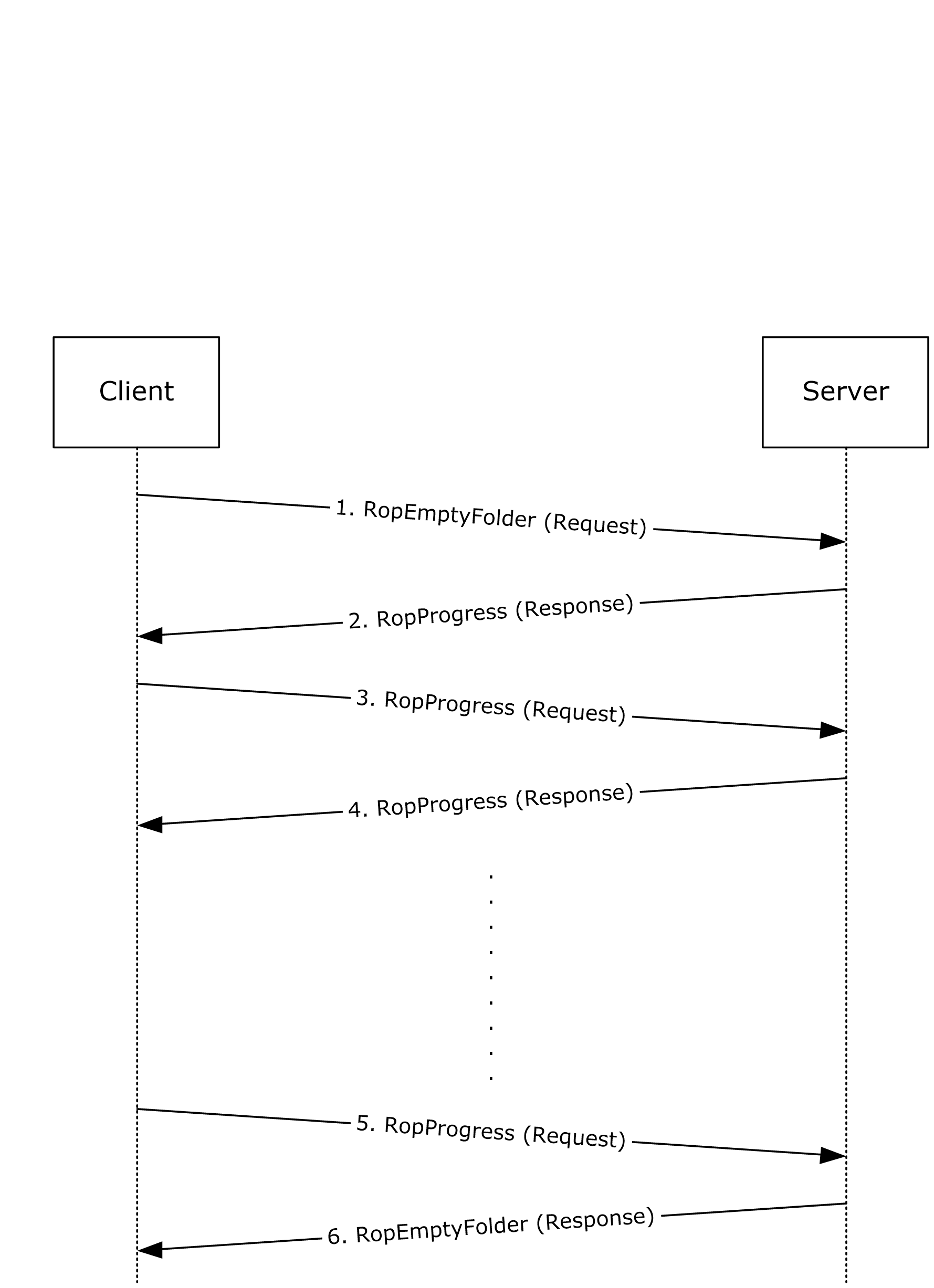 Figure 1: Sequence in which ROPs are passed between client and server1.  Client sends a RopEmptyFolder ROP request to the server. The ROP request buffer is formatted as follows.0000: 58 00 00 01 00RopId: 0x58 (RopEmptyFolder)LogonId: 0x00InputHandleIndex: 0x00WantAsynchronous: 0x01 (TRUE)WantDeleteAssociated: 0x00 (FALSE)2.  Server responds to request by sending the RopProgress ROP response buffer, which is formatted as follows.0000: 50 00 00 00 00 00 00 1D-00 00 00 D9 02 00 00RopId: 0x50 (RopProgress)InputHandleIndex: 0x00ReturnValue: 0x00000000 (Success)LogonId: 0x00CompletedTaskCount: 0x0000001D (29 in decimal)TotalTaskCount: 0x000002D9 (729 in decimal)3.  Now client sends a RopProgress ROP request buffer asking server how much progress has been made. The ROP request buffer is formatted as follows.0000: 50 00 00 00RopId: 0x50 (RopProgress)LogonId: 0x00InputHandleIndex: 0x00WantCancel: 0x00 (FALSE)4.  Server responds to request by sending the RopProgress ROP response buffer, which is formatted as follows.0000: 50 00 00 00 00 00 00 3B-00 00 00 D9 02 00 00RopId: 0x50 (RopProgress)InputHandleIndex: 0x00ReturnValue: 0x00000000 (ecNone: Success)LogonId: 0x00CompletedTaskCount: 0x0000003B (59 in decimal)TotalTaskCount: 0x000002D9 (729 in decimal)5.  Client keeps sending RopProgress ROP requests, and server keeps sending RopProgress ROP response buffers telling client the current progress status.Finally, when server has completed the the RopEmptyFolder ROP, instead of sending a RopProgress ROP response buffer, it sends the RopEmptyFolder ROP response buffer back. The following is the last RopProgress ROP request that the client makes.0000: 50 00 00 00RopId: 0x50 (RopProgress)LogonId: 0x00InputHandleIndex: 0x00WantCancel: 0x00 (FALSE)6.  Server responds by sending the RopEmptyFolder ROP response buffer back, formatted as follows.0000: 58 00 00 00 00 00 00RopId: 0x58 (RopEmptyFolder)InputHandleIndex: 0x00ReturnValue: 0x00000000 (Success)ParitalCompletion: 0x00 (FALSE)SecuritySecurity Considerations for ImplementersThere are no special security considerations specific to the Property and Stream Object Protocol. General security considerations that pertain to the underlying ROP-based transport apply.Index of Security ParametersNone.Appendix A: Product BehaviorThe information in this specification is applicable to the following Microsoft products or supplemental software. References to product versions include updates to those products.Microsoft Exchange Server 2003Microsoft Exchange Server 2007Microsoft Exchange Server 2010Microsoft Exchange Server 2013Microsoft Exchange Server 2016 Microsoft Office Outlook 2003Microsoft Office Outlook 2007Microsoft Outlook 2010Microsoft Outlook 2013Microsoft Outlook 2016Microsoft Exchange Server 2019Microsoft Outlook 2019Microsoft Outlook 2021Exceptions, if any, are noted in this section. If an update version, service pack or Knowledge Base (KB) number appears with a product name, the behavior changed in that update. The new behavior also applies to subsequent updates unless otherwise specified. If a product edition appears with the product version, behavior is different in that product edition.Unless otherwise specified, any statement of optional behavior in this specification that is prescribed using the terms "SHOULD" or "SHOULD NOT" implies product behavior in accordance with the SHOULD or SHOULD NOT prescription. Unless otherwise specified, the term "MAY" implies that the product does not follow the prescription.<1> Section 2.2.9: Exchange 2003 and Exchange 2007 do not support Logon objects for the RopQueryNamedProperties ROP ([MS-OXCROPS] section 2.2.8.10). <2> Section 2.2.10.1: Exchange 2003 and Exchange 2007 support the combination of the Move bit and the NoOverwrite bit in the CopyFlags field.<3> Section 2.2.11.1: Exchange 2003 and Exchange 2007 support the combination of the Move bit and the NoOverwrite bit in the CopyFlags field.<4> Section 3.2.5.1: Exchange 2003 and Exchange 2007 do not ignore the PropertySizeLimit field. When the property is a PtypBinary type, a PtypObject type, or a string property, Exchange 2003 and Exchange 2007 return the PtypErrorCode type with a value of NotEnoughMemory (0x8007000E) in place of the property value if the value is larger than either the available space in the ROP response buffer or the size specified in the PropertySizeLimit field of the ROP request buffer. For information about the property types, see [MS-OXCDATA] section 2.11.1. For information about property error codes, see [MS-OXCDATA] section 2.4.2.<5> Section 3.2.5.2:  Exchange 2010 fails the EcDoRpcExt2 method with a return value of 0x0000047D.<6> Section 3.2.5.7: Exchange 2003 and Exchange 2007 remove the properties from the source object.<7> Section 3.2.5.7: Exchange 2003 and Exchange 2007 ignore invalid bits and do not return the InvalidParameter error code (0x80070057).<8> Section 3.2.5.8: Exchange 2003, Exchange 2007, and Exchange 2010 delete the properties from the source object.<9> Section 3.2.5.8: Exchange 2003 and Exchange 2007 ignore invalid bits and do not return the InvalidParameter error code (0x80070057).<10> Section 3.2.5.8:  Exchange 2003, Exchange 2007, and Exchange 2010 do not return a NotSupported error (0x80040102) if the RopCopyTo ROP request specifies a public folder as either the source object or the destination object.<11> Section 3.2.5.11: Exchange 2003, Exchange 2007, and Exchange 2010 do not return a NotSupported error (0x80040102) if the client attempts to open a stream on a public folder in any mode other than ReadOnly.<12> Section 3.2.5.13: Exchange 2003 and Exchange 2007 return the StreamSizeError error code (0x80030070) if they write less than the amount requested.<13> Section 3.2.5.19: The initial release version of Exchange 2010 does not implement the RopCopyToStream ROP ([MS-OXCROPS] section 2.2.9.9).<14> Section 3.2.5.20: The initial release version of Exchange 2010 does not implement the RopProgress ROP ([MS-OXCROPS] section 2.2.8.13).<15> Section 3.2.5.21: Exchange 2003 and Exchange 2007 implement the RopLockRegionStream ROP ([MS-OXCROPS] section 2.2.9.10).<16> Section 3.2.5.22: Exchange 2003 and Exchange 2007 implement the RopUnlockRegionStream ROP ([MS-OXCROPS] section 2.2.9.11).<17> Section 3.2.5.23: Exchange 2003 and Exchange 2007 implement the RopWriteAndCommitStream ROP ([MS-OXCROPS] section 2.2.9.12.<18> Section 3.2.5.24: Exchange 2003 and Exchange 2007 implement the RopCloneStream ROP ([MS-OXCROPS] section 2.2.9.13).Change TrackingThis section identifies changes that were made to this document since the last release. Changes are classified as Major, Minor, or None. The revision class Major means that the technical content in the document was significantly revised. Major changes affect protocol interoperability or implementation. Examples of major changes are:A document revision that incorporates changes to interoperability requirements.A document revision that captures changes to protocol functionality.The revision class Minor means that the meaning of the technical content was clarified. Minor changes do not affect protocol interoperability or implementation. Examples of minor changes are updates to clarify ambiguity at the sentence, paragraph, or table level.The revision class None means that no new technical changes were introduced. Minor editorial and formatting changes may have been made, but the relevant technical content is identical to the last released version.The changes made to this document are listed in the following table. For more information, please contact dochelp@microsoft.com.IndexAAbstract data model   client 33   server 36Applicability 13Asynchronous progress example 56CCapability negotiation 13Change tracking 63Client   abstract data model 33   initialization 33   message processing 35   other local events 36   sequencing rules 35   timer events 36   timers 33Client - higher-layer triggered events   getting a list of an object's existing properties 34   getting property IDs for named properties 33   reading a property 34   reading a property as a stream 34   setting a property 34   setting a property with a stream 35Common object properties   PidTagAccess property 14   PidTagAccessLevel property 14   PidTagChangeKey property 15   PidTagCreationTime property 15   PidTagLastModificationTime property 15   PidTagLastModifierName property 15   PidTagObjectType property 15   PidTagRecordKey property 15   PidTagSearchKey property 16Common Object Properties message 14DData model - abstract   client 33   server 36EExamples   asynchronous progress 56   getting properties 51   getting PropertyIds 47   overview 47   setting properties 49   working with streams 53FFields - vendor-extensible 13GGetting properties example   client request buffer 51   overview 51   server response buffer 52Getting PropertyIds example   client request buffer 47   overview 47   server response buffer 49Glossary 9HHigher-layer triggered events   server 36Higher-layer triggered events - client   getting a list of an object's existing properties 34   getting property IDs for named properties 33   reading a property 34   reading a property as a stream 34   setting a property 34   setting a property with a stream 35IImplementer - security considerations 60Index of security parameters 60Informative references 12Initialization   client 33   server 36Introduction 9MMessage processing   client 35Message processing - server   processing RopCloneStream 46   processing RopCommitStream 43   processing RopCopyProperties 39   processing RopCopyTo 39   processing RopCopyToStream 44   processing RopDeleteProperties 38   processing RopGetNamesFromPropertyIds 40   processing RopGetPropertiesAll 37   processing RopGetPropertiesList 37   processing RopGetPropertiesSpecific 36   processing RopGetPropertyIdsFromNames 41   processing RopGetStreamSize 44   processing RopLockRegionStream 45   processing RopOpenStream 42   processing RopProgress 45   processing RopQueryNamedProperties 38   processing RopReadStream 42   processing RopSeekStream 44   processing RopSetProperties 37   processing RopSetStreamSize 44   processing RopUnlockRegionStream 46   processing RopWriteandCommitStream 46   processing RopWriteStream 43   processing RopWriteStreamExtended 43Messages   Common Object Properties 14   RopCloneStream ROP 31   RopCommitStream ROP 27   RopCopyProperties ROP 21   RopCopyTo ROP 22   RopCopyToStream ROP 29   RopDeleteProperties ROP 19   RopDeletePropertiesNoReplicate ROP 19   RopGetNamesFromPropertyIds ROP 24   RopGetPropertiesAll ROP 17   RopGetPropertiesList ROP 17   RopGetPropertiesSpecific ROP 16   RopGetPropertyIdsFromNames ROP 23   RopGetStreamSize ROP 27   RopLockRegionStream ROP 30   RopOpenStream ROP 24   RopProgress ROP 29   RopQueryNamedProperties ROP 20   RopReadStream ROP 25   RopSeekStream ROP 28   RopSetProperties ROP 18   RopSetPropertiesNoReplicate ROP 18   RopSetStreamSize ROP 27   RopUnlockRegionStream ROP 30   RopWriteAndCommitStream ROP 31   RopWriteStream ROP 26   RopWriteStreamExtended ROP 26   transport 14NNormative references 11OOther local events   client 36   server 46Overview (synopsis) 12PParameters - security index 60PidTagAccess common object property 14PidTagAccessLevel common object property 14PidTagChangeKey common object property 15PidTagCreationTime common object property 15PidTagLastModificationTime common object property 15PidTagLastModifierName common object property 15PidTagObjectType common object property 15PidTagRecordKey common object property 15PidTagSearchKey common object property 16Preconditions 12Prerequisites 12Product behavior 61RReferences 11   informative 12   normative 11Relationship to other protocols 12ROP request buffer   RopCloneStream ROP 32   RopCommitStream ROP 27   RopCopyProperties ROP 21   RopCopyTo ROP 22   RopCopyToStream ROP 29   RopDeleteProperties ROP 19   RopGetNamesFromPropertyIds ROP 24   RopGetPropertiesAll ROP 17   RopGetPropertiesList ROP 17   RopGetPropertiesSpecific ROP 16   RopGetPropertyIdsFromNames ROP 23   RopGetStreamSize ROP 27   RopLockRegionStream ROP 30   RopOpenStream ROP 25   RopProgress ROP 29   RopQueryNamedProperties ROP 20   RopReadStream ROP 25   RopSeekStream ROP 28   RopSetProperties ROP 18   RopSetStreamSize ROP 28   RopUnlockRegionStream ROP 31   RopWriteAndCommitStream ROP 31   RopWriteStream ROP (section 2.2.16.1 26, section 2.2.17.1 26)ROP response buffer   RopCloneStream ROP 32   RopCommitStream ROP 27   RopCopyProperties ROP 21   RopCopyTo ROP 22   RopCopyToStream ROP 29   RopDeleteProperties ROP 19   RopGetNamesFromPropertyIds ROP 24   RopGetPropertiesAll ROP 17   RopGetPropertiesList ROP 18   RopGetPropertiesSpecific ROP 16   RopGetPropertyIdsFromNames ROP 23   RopGetStreamSize ROP 27   RopLockRegionStream ROP 30   RopOpenStream ROP 25   RopProgress ROP 30   RopQueryNamedProperties ROP 21   RopReadStream ROP 26   RopSeekStream ROP 28   RopSetProperties ROP 18   RopSetStreamSize ROP 28   RopUnlockRegionStream ROP 31   RopWriteAndCommitStream ROP 31   RopWriteStream ROP (section 2.2.16.2 26, section 2.2.17.2 27)RopCloneStream ROP message 31RopCloneStream ROP request buffer 32RopCloneStream ROP response buffer 32RopCommitStream ROP message 27RopCommitStream ROP request buffer 27RopCommitStream ROP response buffer 27RopCopyProperties ROP message 21RopCopyProperties ROP request buffer 21RopCopyProperties ROP response buffer 21RopCopyTo ROP message 22RopCopyTo ROP request buffer 22RopCopyTo ROP response buffer 22RopCopyToStream ROP message 29RopCopyToStream ROP request buffer 29RopCopyToStream ROP response buffer 29RopDeleteProperties ROP message 19RopDeleteProperties ROP request buffer 19RopDeleteProperties ROP response buffer 19RopDeletePropertiesNoReplicate ROP message 19RopGetNamesFromPropertyIds ROP message 24RopGetNamesFromPropertyIds ROP request buffer 24RopGetNamesFromPropertyIds ROP response buffer 24RopGetPropertiesAll ROP message 17RopGetPropertiesAll ROP request buffer 17RopGetPropertiesAll ROP response buffer 17RopGetPropertiesList ROP message 17RopGetPropertiesList ROP request buffer 17RopGetPropertiesList ROP response buffer 18RopGetPropertiesSpecific ROP message 16RopGetPropertiesSpecific ROP request buffer 16RopGetPropertiesSpecific ROP response buffer 16RopGetPropertyIdsFromNames ROP message 23RopGetPropertyIdsFromNames ROP request buffer 23RopGetPropertyIdsFromNames ROP response buffer 23RopGetStreamSize ROP message 27RopGetStreamSize ROP request buffer 27RopGetStreamSize ROP response buffer 27RopLockRegionStream ROP message 30RopLockRegionStream ROP request buffer 30RopLockRegionStream ROP response buffer 30RopOpenStream ROP message 24RopOpenStream ROP request buffer 25RopOpenStream ROP response buffer 25RopProgress ROP message 29RopProgress ROP request buffer 29RopProgress ROP response buffer 30RopQueryNamedProperties ROP message 20RopQueryNamedProperties ROP request buffer 20RopQueryNamedProperties ROP response buffer 21RopReadStream ROP message 25RopReadStream ROP request buffer 25RopReadStream ROP response buffer 26RopSeekStream ROP message 28RopSeekStream ROP request buffer 28RopSeekStream ROP response buffer 28RopSetProperties ROP message 18RopSetProperties ROP request buffer 18RopSetProperties ROP response buffer 18RopSetPropertiesNoReplicate ROP message 18RopSetStreamSize ROP message 27RopSetStreamSize ROP request buffer 28RopSetStreamSize ROP response buffer 28RopUnlockRegionStream ROP message 30RopUnlockRegionStream ROP request buffer 31RopUnlockRegionStream ROP response buffer 31RopWriteAndCommitStream ROP message 31RopWriteAndCommitStream ROP request buffer 31RopWriteAndCommitStream ROP response buffer 31RopWriteStream ROP message 26RopWriteStream ROP request buffer (section 2.2.16.1 26, section 2.2.17.1 26)RopWriteStream ROP response buffer (section 2.2.16.2 26, section 2.2.17.2 27)RopWriteStreamExtended ROP message 26SSecurity   implementer considerations 60   parameter index 60Sequencing rules   client 35Sequencing rules - server   processing RopCloneStream 46   processing RopCommitStream 43   processing RopCopyProperties 39   processing RopCopyTo 39   processing RopCopyToStream 44   processing RopDeleteProperties 38   processing RopGetNamesFromPropertyIds 40   processing RopGetPropertiesAll 37   processing RopGetPropertiesList 37   processing RopGetPropertiesSpecific 36   processing RopGetPropertyIdsFromNames 41   processing RopGetStreamSize 44   processing RopLockRegionStream 45   processing RopOpenStream 42   processing RopProgress 45   processing RopQueryNamedProperties 38   processing RopReadStream 42   processing RopSeekStream 44   processing RopSetProperties 37   processing RopSetStreamSize 44   processing RopUnlockRegionStream 46   processing RopWriteAndCommitStream 46   processing RopWriteStream 43   processing RopWriteStreamExtended 43Server   abstract data model 36   higher-layer triggered events 36   initialization 36   other local events 46   timer events 46   timers 36Server - message processing   processing RopCloneStream 46   processing RopCommitStream 43   processing RopCopyProperties 39   processing RopCopyTo 39   processing RopCopyToStream 44   processing RopDeleteProperties 38   processing RopGetNamesFromPropertyIds 40   processing RopGetPropertiesAll 37   processing RopGetPropertiesList 37   processing RopGetPropertiesSpecific 36   processing RopGetPropertyIdsFromNames 41   processing RopGetStreamSize 44   processing RopLockRegionStream 45   processing RopOpenStream 42   processing RopProgress 45   processing RopQueryNamedProperties 38   processing RopReadStream 42   processing RopSeekStream 44   processing RopSetProperties 37   processing RopSetStreamSize 44   processing RopUnlockRegionStream 46   processing RopWriteAndCommitStream 46   processing RopWriteStream 43   processing RopWriteStreamExtended 43Server - sequencing rules   processing RopCloneStream 46   processing RopCommitStream 43   processing RopCopyProperties 39   processing RopCopyTo 39   processing RopCopyToStream 44   processing RopDeleteProperties 38   processing RopGetNamesFromPropertyIds 40   processing RopGetPropertiesAll 37   processing RopGetPropertiesList 37   processing RopGetPropertiesSpecific 36   processing RopGetPropertyIdsFromNames 41   processing RopGetStreamSize 44   processing RopLockRegionStream 45   processing RopOpenStream 42   processing RopProgress 45   processing RopQueryNamedProperties 38   processing RopReadStream 42   processing RopSeekStream 44   processing RopSetProperties 37   processing RopSetStreamSize 44   processing RopUnlockRegionStream 46   processing RopWriteAndCommitStream 46   processing RopWriteStream 43   RopWriteStreamExtended 43Setting properties example   client request buffer 49   overview 49   server response buffer 50Standards assignments 13TTimer events   client 36   server 46Timers   client 33   server 36Tracking changes 63Transport 14Triggered events - client   getting property IDs for named properties 33   reading a property 34   reading a property as a stream 34   setting a property (section 3.1.4.3 34, section 3.1.4.4 34)   setting a property as a stream 35Triggered events - higher-layer   server 36VVendor-extensible fields 13Versioning 13WWorking with streams example   committing a stream client request buffer 55   committing a stream overview 55   committing a stream server response buffer 56   opening a stream client request buffer 53   opening a stream overview 53   opening a stream server response buffer 54   overview 53   writing to the stream client request buffer 54   writing to the stream overview 54   writing to the stream server response buffer 55DateRevision HistoryRevision ClassComments4/4/20080.1NewInitial Availability.4/25/20080.2MinorRevised and updated property names and other technical content.6/27/20081.0MajorInitial Release.8/6/20081.01MinorRevised and edited technical content.9/3/20081.02MinorUpdated references.12/3/20081.03MinorUpdated IP notice3/4/20091.04MinorRevised and edited technical content.4/10/20092.0MajorUpdated technical content and applicable product releases.7/15/20093.0MajorRevised and edited for technical content.11/4/20094.0.0MajorUpdated and revised the technical content.2/10/20104.1.0MinorUpdated the technical content.5/5/20104.1.1EditorialRevised and edited the technical content.8/4/20104.2MinorClarified the meaning of the technical content.11/3/20105.0MajorSignificantly changed the technical content.3/18/20115.0NoneNo changes to the meaning, language, and formatting of the technical content.8/5/20115.1MinorClarified the meaning of the technical content.10/7/20116.0MajorSignificantly changed the technical content.1/20/20127.0MajorSignificantly changed the technical content.4/27/20127.1MinorClarified the meaning of the technical content.7/16/20127.1NoneNo changes to the meaning, language, or formatting of the technical content.10/8/20128.0MajorSignificantly changed the technical content.2/11/20139.0MajorSignificantly changed the technical content.7/26/20139.1MinorClarified the meaning of the technical content.11/18/20139.2MinorClarified the meaning of the technical content.2/10/20149.2NoneNo changes to the meaning, language, or formatting of the technical content.4/30/20149.2NoneNo changes to the meaning, language, or formatting of the technical content.7/31/20149.2NoneNo changes to the meaning, language, or formatting of the technical content.10/30/201410.0MajorSignificantly changed the technical content.3/16/201511.0MajorSignificantly changed the technical content.5/26/201511.0NoneNo changes to the meaning, language, or formatting of the technical content.9/14/201511.0NoneNo changes to the meaning, language, or formatting of the technical content.6/13/201611.0NoneNo changes to the meaning, language, or formatting of the technical content.9/14/201611.0NoneNo changes to the meaning, language, or formatting of the technical content.2/24/201712.0MajorSignificantly changed the technical content.9/19/201713.0MajorSignificantly changed the technical content.7/24/201814.0MajorSignificantly changed the technical content.10/1/201815.0MajorSignificantly changed the technical content.4/22/202116.0MajorSignificantly changed the technical content.ValueMeaning0x00000001Modify0x00000002Read0x00000004Delete0x00000008Create hierarchy table0x00000010Create contents table0x00000020Create associated contents tableValueMeaning0x00000000Read-only0x00000001ModifyValueMeaning0x00000001Store object 0x00000002Address Book object 0x00000004address book container 0x00000005Message object 0x00000006mail user 0x00000007Attachment object 0x00000008distribution list Bit nameValueMeaningNoStrings0x01Named properties that have a property name identifier MUST NOT be included in the response.NoIds0x02Named properties that have a long ID (LID) MUST NOT be included in the response.Bit nameValueMeaningMove0x01If this bit is set, properties are moved; otherwise, properties are copied.NoOverwrite0x02If this bit is set, properties that already have a value on the destination object will not be overwritten; otherwise, they are overwritten.Bit nameValueMeaningMove0x01If this bit is set, properties are moved; otherwise, properties are copied.NoOverwrite0x02If this bit is set, properties that already have a value on the destination object will not be overwritten; otherwise, they are overwritten.Bit nameValueMeaningReadOnly0x00Open the stream for read-only access.ReadWrite0x01Open the stream for read/write access.Create0x02Open a new stream. This mode will delete the current property value and open the stream for read/write access. This mode is required for a property that has not been set.ValueMeaning0x00The point of origin is the beginning of the stream.0x01The point of origin is the location of the current seek pointer.0x02The point of origin is the end of the stream.ValueMeaning0x00000001If this lock is granted, the specified range of bytes can be opened and read any number of times, but writing to the locked range is prohibited except for the owner that was granted this lock.Any other valueIf this lock is granted, reading and writing to the specified range of bytes is prohibited except by the owner that was granted this lock.Error code nameValueDescriptionNotSupported0x80040102The source object and destination object are not compatible with each other for the copy operation.The source object and destination object need to be of the same type, and MUST be a Message object, Folder object, or Attachment object.MessageCycle0x00000504The source message directly or indirectly contains the destination message.FolderCycle0x8004060BThe source folder contains the destination folder.CollidingNames0x80040604A subobject cannot be copied because there is already a subobject existing in the destination object with the same display name, which is specified in the PidTagDisplayName property ([MS-OXCFOLD] section 2.2.2.2.2.5), as the subobject to be copied.Error code nameValueDescriptionNotSupported0x80040102A stream cannot be opened on the specified object.NotFound0x8004010FThe property tag does not exist for the object, and it cannot be created because the Create bit was not specified in OpenModeFlags field.Error code nameValueDescriptionTooBig0x80040305The write will exceed the maximum stream size.StreamAccessDenied0x80030005Write access is denied. Error code nameValueDescriptionStreamSeekError0x80030019Tried to seek to offset before the start or beyond the max stream size of 2^31.StreamInvalidParam0x80030057The value of the Origin field is invalid.Error code nameValueDescriptionNullDestinationObject0x00000503Destination object does not exist. SectionDescriptionRevision class6 Appendix A: Product BehaviorUpdated list of supported products.major